Рабочая программа по физической культуре для основной школы предназначена для учащихся 6 класса МБОУ «Основная школа п. Большевик».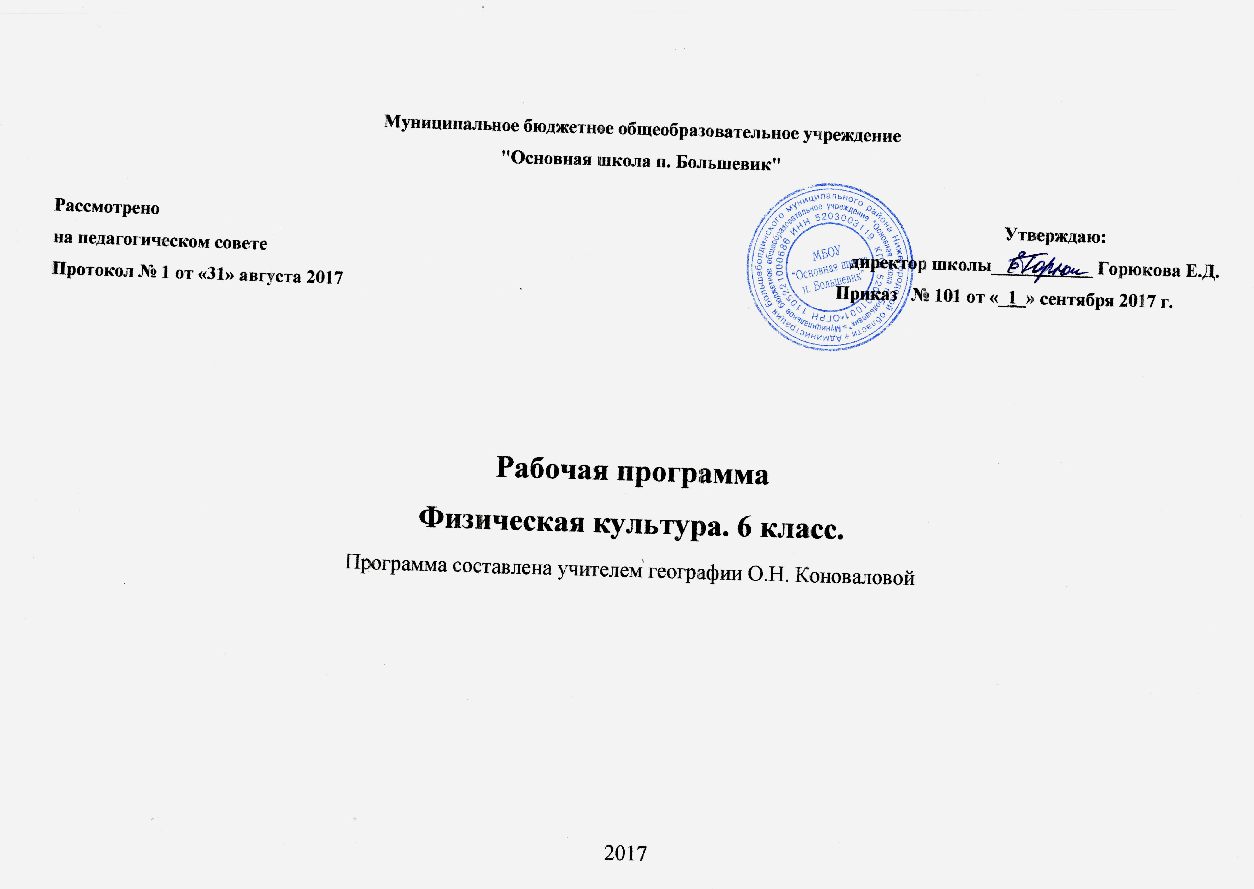 Курс физической культуры 6 класса продолжает пятилетний цикл изучения физической культуры в основной школе. Учебное содержание курса включает 102 часа, 3 часа в неделю.Планируемые результаты освоения программы обучающимися.Результаты освоения программы по физической культуре выполняют двоякую функцию. С одной стороны, они предназначены для оценки успешности овладения обучающимися программным содержанием, а с другой стороны, устанавливают минимальное содержание образования, которое в обязательном порядке должно быть освоено каждым ребенком, оканчивающим основную школу.Результаты освоения программного материала по предмету «Физическая культура» в основной школе оцениваются по трем базовым уровням, исходя из принципа «общее — частное — конкретное», и представлены соответственно метапредметными, предметными и личностными результатами.Предметные результаты характеризуют опыт учащихся в творческой двигательной деятельности, который приобретается и закрепляется в процессе освоения учебного предмета «Физическая культура». Приобретаемый опыт проявляется в знаниях и способах двигательной деятельности, умениях творчески их применять при решении практических задач, связанных с организацией и проведением самостоятельных занятий физической культурой.Предметные результаты проявляются в разных областях культуры.В области познавательной культуры:•        знания по истории и развитию спорта и олимпийского движения, о положительном их влиянии на укрепление мира и дружбы между народами;•        знание основных направлений развития физической культуры в обществе, их целей, задач и форм организации;•        знания о здоровом образе жизни, его связи с укреплением здоровья и профилактикой вредных привычек, о роли и месте физической культуры в организации здорового образа жизни.В области нравственной культуры:•        способность проявлять инициативу и творчество при организации совместных занятий физической культурой, доброжелательное и уважительное отношение к занимающимся, независимо от особенностей их здоровья, физической и технической подготовленности;•        умение оказывать помощь занимающимся при освоении новых двигательных действий, корректно объяснять и объективно оценивать технику их выполнения;•        способность проявлять дисциплинированность и уважительное отношение к сопернику в условиях игровой и соревновательной деятельности, соблюдать правила игры и соревнований.В области трудовой культуры:•        способность преодолевать трудности, выполнять учебные задания по технической и физической подготовке в полном объеме;•        способность организовывать самостоятельные занятия физической культурой разной направленности, обеспечивать безопасность мест занятий, спортивного инвентаря и оборудования, спортивной одежды;•        способность самостоятельно организовывать и проводить занятия профессионально-прикладной физической подготовкой, подбирать физические упражнения в зависимости от индивидуальной ориентации на будущую профессиональную деятельность.В области эстетической культуры:•        способность организовывать самостоятельные занятия физической культурой по формированию телосложения и правильной осанки, подбирать комплексы физических упражнений и режимы физической нагрузки в зависимости от индивидуальных особенностей физического развития;•        способность организовывать самостоятельные занятия по формированию культуры движений, подбирать упражнения координационной, ритмической и пластической направленности, режимы физической нагрузки в зависимости от индивидуальных особенностей физической подготовленности;•        способность вести наблюдения за динамикой показателей физического развития и осанки, объективно оценивать их, соотнося с общепринятыми нормами и представлениями.В области коммуникативной культуры:•        способность интересно и доступно излагать знания о физической культуре, грамотно пользоваться понятийным аппаратом;•        способность формулировать цели и задачи занятий физическими упражнениями, аргументировано вести диалог по основам их организации и проведения;•        способность осуществлять судейство соревнований по одному из видов спорта, владеть информационными жестами судьи.В области физической культуры:•        способность отбирать физические упражнения по их функциональной направленности, составлять из них индивидуальные комплексы для оздоровительной гимнастики и физической подготовки;•        способность составлять планы занятий физической культурой с различной педагогической направленностью, регулировать величину физической нагрузки в зависимости от задач занятия и индивидуальных особенностей организма;•        способность проводить самостоятельные занятия по освоению новых двигательных действий и развитию основных физических качеств, контролировать и анализировать эффективность этих занятий.ПРЕДМЕТНЫЕ РЕЗУЛЬТАТЫ.Знания о физической культуре.Ученик научиться:рассматривать физическую культуру как явление культуры, выделять исторические этапы ее развития, характеризовать основные направления и формы ее организации в современном обществе;характеризовать содержательные основы здорового образа жизни, раскрывать его взаимосвязь со здоровьем, гармоничным физическим развитием и физической подготовленностью, формированием качеств личности и профилактикой вредных привычек;определять базовые понятия и термины физической культуры, применять их в процессе совместных занятий физическими упражнениями со своими сверстниками, излагать с их помощью особенности выполнения техники двигательных действий и физических упражнений, развития физических качеств;разрабатывать содержание самостоятельных занятий физическими упражнениями, определять их направленность и формулировать задачи, рационально планировать в режиме дня и учебной недели;руководствоваться правилами профилактики травматизма и подготовки мест занятий, правильного выбора обуви и формы одежды в зависимости от времени года и погодных условий;руководствоваться правилами оказания первой доврачебной помощи при травмах и ушибах во время самостоятельных занятий физическими упражнениями.Выпускник получит возможность научиться:характеризовать цель возрождения Олимпийских игр и роль Пьера де Кубертена в становлении современного Олимпийского движения, объяснять смысл символики и ритуалов Олимпийских игр;характеризовать исторические вехи развития отечественного спортивного движения, великих спортсменов, принесших славу Российскому спорту;определять признаки положительного влияния занятий физической подготовкой на укрепление здоровья, устанавливать связь между развитием физических качеств и основных систем организма.Способы двигательной (физкультурной) деятельностиВыпускник научится: использовать занятия физической культурой, спортивные игры и спортивные соревнования для организации индивидуального отдыха и досуга, укрепления собственного здоровья, повышения уровня физических кондиций;составлять комплексы физических упражнений оздоровительной, тренирующей и корригирующей направленности, подбирать индивидуальную нагрузку с учетом функциональных особенностей и возможностей собственного организма; классифицировать физические упражнения по их функциональной направленности, планировать их последовательность и дозировку в процессе самостоятельных занятий по укреплению здоровья и развитию физических качеств; самостоятельно проводить занятия по обучению двигательным действиям, анализировать особенности их выполнения, выявлять ошибки и своевременно устранять их; тестировать показатели физического развития и основных физических качеств, сравнивать их с возрастными стандартами, контролировать особенности их динамики в процессе самостоятельных занятий физической подготовкой; взаимодействовать со сверстниками в условиях самостоятельной учебной деятельности, оказывать помощь в организации и проведении занятий, освоении новых двигательных действия, развитии физических качеств, тестировании физического развития и физической подготовленности.Выпускник получит возможность научиться:вести дневник по физкультурной деятельности, включать в него оформление планов проведения самостоятельных занятий физическими упражнениями разной функциональной направленности, данные контроля динамики индивидуального физического развития и физической подготовленности;проводить занятия физической культурой с использованием оздоровительной ходьбы и бега, лыжных прогулок и туристических походов, обеспечивать их оздоровительную направленность;проводить восстановительные мероприятия с использованием банных процедур и сеансов оздоровительного массажа.Физическое совершенствованиеВыпускник научится: выполнять комплексы упражнений по профилактике утомления и перенапряжения организма, повышению его работоспособности в процессе трудовой и учебной деятельности;выполнять общеразвивающие упражнения, целенаправленно воздействующие на развитие основных физических качеств (силы, быстроты, выносливости, гибкости и координации);выполнять акробатические комбинации из числа хорошо освоенных упражнений; выполнять гимнастические комбинации на спортивных снарядах из числа хорошо освоенных упражнений;выполнять легкоатлетические упражнения в беге и прыжках (в высоту и длину); выполнять передвижения на лыжах скользящими способами ходьбы, демонстрировать их технику умения последовательно чередовать в процессе прохождения тренировочных дистанций (для снежных регионов России); выполнять спуски и торможения на лыжах с пологого склона одним из разученных способов; выполнять основные технические действия и приемы игры в футбол в условиях учебной и игровой деятельности; выполнять основные технические действия и приемы игры в волейбол в условиях учебной и игровой деятельности; выполнять основные технические действия и приемы игры в баскетбол в условиях учебной и игровой деятельности;выполнять тестовые упражнения на оценку уровня индивидуального развития основных физических качеств.Выпускник получит возможность научиться:выполнять комплексы упражнений лечебной физической культуры с учетом имеющихся индивидуальных нарушений в показателях здоровья; преодолевать естественные и искусственные препятствия с помощью разнообразных способов лазания, прыжков и бега;осуществлять судейство по одному из осваиваемых видов спорта;выполнять тестовые нормативы по физической подготовке. ЛИЧНОСТНЫЕ РЕЗУЛЬТАТЫ.Личностные результаты отражаются в индивидуальных качественных свойствах учащихся, которые приобретаются в процессе освоения учебного предмета «Физическая культура». Эти качественные свойства проявляются, прежде всего, в положительном отношении учащихся к занятиям двигательной (физкультурной) деятельностью, накоплении необходимых знаний, а также в умении использовать ценности физической культуры для удовлетворения индивидуальных интересов и потребностей, достижения личностно значимых результатов в физическом совершенстве.Личностные результаты могут проявляться в разных областях культуры.В области познавательной культуры:владение знаниями об индивидуальных особенностях физического развития и физической подготовленности, о соответствии их возрастным и половым нормативам;владение знаниями об особенностях индивидуального здоровья и о функциональных возможностях организма, способах профилактики заболеваний и перенапряжения средствами физической культуры;владение знаниями по основам организации и проведения занятий физической культурой оздоровительной и тренировочной направленности, составлению содержания занятий в соответствии с собственными задачами, индивидуальными особенностями физического развития и физической подготовленности.В области нравственной культуры:способность управлять своими эмоциями, проявлять культуру общения и взаимодействия в процессе занятий физической культурой, игровой и соревновательной деятельности;способность активно включаться в совместные физкультурно-оздоровительные и спортивные мероприятия, принимать участие в их организации и проведении;владение умением предупреждать конфликтные ситуации во время совместных занятий физической культурой и спортом, разрешать спорные проблемы на основе уважительного и доброжелательного отношения к окружающим.В области трудовой культуры:умение планировать режим дня, обеспечивать оптимальное сочетание нагрузки и отдыха;умение проводить туристские пешие походы, готовить снаряжение, организовывать и благоустраивать места стоянок, соблюдать правила безопасности;умение содержать в порядке спортивный инвентарь и оборудование, спортивную одежду, осуществлять их подготовку к занятиям и спортивным соревнованиям.В области эстетической культуры:красивая (правильная) осанка, умение ее длительно со-хранять при разнообразных формах движения и пере движений;хорошее телосложение, желание поддерживать его в рамках принятых норм и представлений посредством занятий физической культурой;культура движения, умение передвигаться красиво, легко и непринужденно.В области коммуникативной культуры:владение умением осуществлять поиск информации по вопросам развития современных оздоровительных систем, обобщать, анализировать и творчески применять полученные знания в самостоятельных занятиях физической культурой;владение умением достаточно полно и точно формулировать цель и задачи совместных с другими детьми занятий физкультурно-оздоровительной и спортивно-оздоровительной деятельностью, излагать их содержание;владение умением оценивать ситуацию и оперативно принимать решения, находить адекватные способы поведения и взаимодействия с партнерами во время учебной и игровой деятельности.В области физической культуры:владение навыками выполнения жизненно важных двигательных умений (ходьба, бег, прыжки, лазанья и др.) различными способами, в различных изменяющихся внешних условиях;владение навыками выполнения разнообразных физических упражнений различной функциональной направленности, технических действий базовых видов спорта, а также применения их в игровой и соревновательной деятельности;умение максимально проявлять физические способности (качества) при выполнении тестовых упражнений по физической культуре.МЕТАПРЕДМЕТНЫЕ РЕЗУЛЬТАТЫ.Метапредметные результаты характеризуют уровень сформированности качественных универсальных способностей учащихся, проявляющихся в активном применении знаний и умений в познавательной и предметно-практической деятельности. Приобретенные на базе освоения содержания предмета «Физическая культура», в единстве с освоением программного материала других образовательных дисциплин, универсальные способности потребуются как в рамках образовательного процесса (умение учиться), так и в реальной повседневной жизни учащихся.Метапредметные результаты, так же , как предметные и личностные,  проявляются в различных областях культуры.В области познавательной культуры:•        понимание физической культуры как явления культуры, способствующего развитию целостной личности человека, сознания и мышления, физических,  психических и нравственных качеств;•        понимание здоровья как важнейшего условия саморазвития и самореализации человека, расширяющего свободу выбора профессиональной деятельности и обеспечивающего долгую сохранность творческой активности;•        понимание физической культуры как средства организации здорового образа жизни, профилактики вредных привычек и девиантного (отклоняющегося) поведения.В области нравственной культуры:бережное отношение к собственному здоровью и здоровью окружающих, проявление доброжелательности и отзывчивости к людям, имеющим ограниченные возможности и нарушения в состоянии здоровья;•        уважительное отношение к окружающим, проявление культуры взаимодействия, терпимости и толерантности в достижении общих целей при совместной деятельности;•        ответственное отношение к порученному делу, проявление осознанной дисциплинированности и готовности отстаивать собственные позиции, отвечать за результаты собственной деятельности.В области трудовой культуры:•        добросовестное выполнение учебных заданий, осознанное стремление к освоению новых знаний и умений, качественно повышающих результативность выполнения заданий;•        рациональное планирование учебной деятельности, умение организовывать места занятий и обеспечивать их безопасность;•        поддержание оптимального уровня работоспособности в процессе учебной деятельности, активное использование занятий физической культурой для профилактики психического и физического утомления.В области эстетической культуры:•        восприятие красоты телосложения и осанки человека в соответствии с культурными образцами и эстетическими канонами, формирование физической красоты с позиций укрепления и сохранения здоровья;•        понимание культуры движений человека, постижение жизненно важных двигательных умений в соответствии с их целесообразностью и эстетической привлекательностью;•        восприятие спортивного соревнования как культурно-массового зрелищного мероприятия, проявление адекватных норм поведения, неантагонистических способов общения и взаимодействия.В области коммуникативной культуры:•        владение культурой речи, ведение диалога в доброжелательной и открытой форме, проявление к собеседнику внимания, интереса и уважения;•        владение умением вести дискуссию, обсуждать содержание и результаты совместной деятельности, находить компромиссы при принятии общих решений;•        владение умением логически грамотно излагать, аргументировать и обосновывать собственную точку зрения, доводить ее до собеседника.В области физической культуры:•        владение способами организации и проведения разнообразных форм занятий физической культурой, их планирования и содержательного наполнения;•        владение широким арсеналом двигательных действий и физических упражнений из базовых видов спорта и оздоровительной физической культуры, активное их использование в самостоятельно организуемой спортивно-оздоровительной и физкультурно-оздоровительной деятельности;•        владение способами наблюдения за показателями индивидуального здоровья, физического развития и физической подготовленности, использование этих показателей в организации и проведении самостоятельных форм занятий физической культурой.СОДЕРЖАНИЕ УЧЕБНОГО ПРЕДМЕТАРаспределение  учебного  времени  на  различные  виды  программного материала (сетка часов).№ п/пВид программного материала  Количество  часов1.Базовая часть751.1.Основы знаний о физической культуреВ процессе урока1.2.Спортивные игры	(волейбол)181.3.Гимнастика с элементами акробатики181.4.Легкая атлетика211.5.Лыжная подготовка182Вариативная часть272.1Баскетбол 27Итого 102I четверть (27 часов)Легкая атлетика 12часов, спортивные игры 15 часов.I четверть (27 часов)Легкая атлетика 12часов, спортивные игры 15 часов.I четверть (27 часов)Легкая атлетика 12часов, спортивные игры 15 часов.I четверть (27 часов)Легкая атлетика 12часов, спортивные игры 15 часов.I четверть (27 часов)Легкая атлетика 12часов, спортивные игры 15 часов.I четверть (27 часов)Легкая атлетика 12часов, спортивные игры 15 часов.I четверть (27 часов)Легкая атлетика 12часов, спортивные игры 15 часов.I четверть (27 часов)Легкая атлетика 12часов, спортивные игры 15 часов.I четверть (27 часов)Легкая атлетика 12часов, спортивные игры 15 часов.I четверть (27 часов)Легкая атлетика 12часов, спортивные игры 15 часов.I четверть (27 часов)Легкая атлетика 12часов, спортивные игры 15 часов.I четверть (27 часов)Легкая атлетика 12часов, спортивные игры 15 часов.I четверть (27 часов)Легкая атлетика 12часов, спортивные игры 15 часов.Раздел програм-мыРаздел програм-мыРаздел програм-мы№ урокаДата про-веденияДата про-веденияДата про-веденияТема урокаЭлементы содержанияВиды деятельности учащихсяТребования к уровню подготовки обучающихсяТребования к уровню подготовки обучающихсяТребования к уровню подготовки обучающихсяРаздел програм-мыРаздел програм-мыРаздел програм-мы№ урокаПо плануПо плануФакт.Тема урокаЭлементы содержанияВиды деятельности учащихсяпредметныеметапредметныеличностныеЛегкая атлети-каЛегкая атлети-каЛегкая атлети-ка1Спринтерский бегВысокий старт (15-30м),  стартовый разгон, бег по дистанции (40 - 50м). Специальные беговые упражнения. ОРУ. Эстафеты встречные.  Развитие скоростных качеств. Инструктаж по ТБ. Терминология спринтерского бегаОсваивать технику спринтерского бега.Проявлять  качества силы, быстроты и коор-динации при выпол-нении беговых уп-ражнений.Соблюдать  правила техники безопасности при выполнении упражнений. Знать терминологию спринтерского бега.Выполнять технику сприн-терского бега- стартовый разгон. Выполнять ОРУ. Выполнять передачу палочки при встречной эстафете.Планировать собственную дея-тельность, распределять нагрузку и отдых в процессе ее выполнения.Активно включаться в общение и взаимодействие со сверстника-ми на принци-пах уважения и доброжела-тельности, взаимо-помощи и сопе-реживания.2Спринтерский бег.Высокий старт (15-30м), бег по дистанции (40 - 50м). Специальные беговые упражнения. ОРУ. Эстафеты линейные.  Развитие скоростных качеств. Измерение результатов.Осваивать технику спринтерского бега.Проявлять  качества силы, быстроты и координации при выполнении беговых упражнений.Раскрывать правила измерения результатов в легкой атлетике.Выполнять технику сприн-терского бега -стартовый разгон. Выполнять ОРУ. Выполнять передачу палочки при линейной эстафете.Планировать собственную дея-тельность, распределять нагрузку и отдых в процессе ее выполнения.Проявлять положительные качества лич-ности и управ-лять своими эмоциями в различных (нестандартных) условиях.3Спринтерский бег.Высокий старт (15-30м), финиширование. Специальные беговые упражнения. ОРУ. Эстафеты линейные, передача палочки  Развитие скоростных качеств. Старты из различных положений.Демонстрировать высокий старт. Проявлять  качества силы, быстроты, вынос-ливости  и коорди- нации  при выполн-ении беговых упраж-нений.Выполнять передачу эстафетной палочки.Выполнять технику сприн-терского бега- стартовый разгон. Выполнять ОРУ. Выполнять передачу палочки при линейной эстафете.Характеризовать  явления (действия и поступки), да-вать им объект-ную  оценку на освоенных знаний и имеющегося опыта.Проявлять дисциплини-Рованность, трудолюбие и упорство в достижении потавленных целей.4Спринтерский бег.Высокий старт (15-30м), финиширование. Пробегание 3×50м. Специальные беговые упражнения. ОРУ. Эстафеты. Развитие скоростных качеств. Старты из различных положений.Демонстрировать высокий старт. Проявлять  качества силы, быстроты, вынос-ливости  и коорди- нации  при выполн-ении беговых упраж-нений.Выполнять передачу эстафетной палочки.Выполнять технику сприн-терского бега- финиширование. Выполнять ОРУ. Выполнять передачу палочки при линейной эстафете.Находить ошибки при выполнении учебных заданий, отбирать способы их исправления.Оказывать бескорыст-ную помощь своим сверстникам, находить с ними общий язык и интересы.5Спринтерский бег.Бег на результат (60м), специальные беговые упражнения, развитие скоростных возможностей. Подвижная игра "Разведчики и часовые"Демонстрировать технику спринтерс-кого бега. Проявлять  качест-ва силы, быстроты, вынос-ливости  и координации  при выполнении беговых упражнений.Выполнять игровые действия в условиях учебной деятель-ности.Выполнять технику сприн-терского бега. Выполнять бег  (60м) на результат. Выполнять правила под-вижной игры.Характеризовать  явления (действия и поступки), да-вать им объект-ную  оценку на освоенных знаний и имеющегося опыта.Активно включаться в общение и взаимодейст-вие со сверстниками на принципах уважения и доброжела-тельности.6Прыжок в длину.Пры жок в длину с 7-9 шагов разбега. Подбор разбега, отталкивание. Метание  мяча в горизонтальную и вертикальную цель (1X1) с 8-10 м. Специальные беговые упражнения. Развитие скоростно- силовых качеств. Терминология прыжков в длину.Осваивать технику прыжка  "способом согнув ноги" и метания мяча в цель.Проявлять качества силы, быстроты и координации при выполнении прыжко-вых упражнений.Выполнять игровые действия в условиях учебной деятельности. Знать терминологию прыжков в длину.Выполнять технику прыжкеа в длину- отталкивание. Выполнять правила подбора разбега при прыжке в длину.метание малого мяча в горизон-тальную цель. Выполнять пра-вила при учас-тии в подвиж-ной игре.Планировать собственную деятельность, распределять нагрузку и отдых в процессе ее выполнения.Проявлять по-ложительные качества лич-ности и управ-лять своими эмоциями в раз-личных (нестан-дартных) ситуа-циях и условиях7Прыжок в длину.Пры жок в длину с 7-9 шагов разбега. Приземление. Метание теннисного  мяча на заданное расстояние. Специаль-ные беговые упражне-ния. Развитие скоростно- силовых качеств. Терминология метания.Осваивать технику прыжка  "способом согнув ноги" и метания мяча в цель.Проявлять качества силы, быстроты и координации при выполнении прыжко-вых упражнений.Выполнять игровые действия в условиях учебной деятельности.Знать терминологию метания.Выполнять технику прыжка в длину- отталкивание. Выполнять правила подбора разбега при прыжке в длину. Выполнять метание мяча на заданное расстояние.Находить ошибки при выполнении учебных заданий, отбирать способы их исправления.Проявлять дисциплиниро-ванность, тру-долюбие и упорство в дос-тижении поставлен-ных  целей.8Прыжок в длину.Пры жок в длину с 7-9 шагов разбега. Приземление. Метание теннисного  мяча на заданное расстояние. Специаль-ные беговые упражне-ния. Развитие скоростно- силовых качеств.  Правила соревнований в прыжкахОсваивать технику прыжка  "способом согнув ноги" и метания мяча.Проявлять качества силы, быстроты и координации при выполнении прыжко-вых упражнений.Выполнять игровые действия в условиях учебной деятельности. Знать правила соревнований по прыжкам в длину.Выполнять тех- нику прыжка в длину- отталки-вание. Выпол-нять правила подбора разбега при  прыжке в длину Выполнять метание мяча на заданное расстояние.Характеризовать явления (дейст-вия и поступки), давать им  объек-тивную оценку на основе имеющего опыта.Оказывать бескорыст-ную помощь своим сверст-никам, нахо-дить с ними общий язык и общие инте-ресы.9Прыжок в длину.Пры жок в длину с 7-9 шагов разбега. Метание теннисного  мяча дальность. Специальные беговые упражнения. Развитие скоростно- силовых качеств.  Правила соревнований в метании.Осваивать технику прыжка  "способом согнув ноги" и метания мяча. Проявлять качества силы, быстроты и коорди-нации при выполнении прыжковых упражне-ний. Выполнять игровые действия в условиях учебной деятельности. Знать правила соревнований по прыжкам в длину.Выполнять тех- нику прыжка в длину- отталки-вание. Выпол-нять правила подбора разбега при  прыжке в длину Выполнять метание мяча на заданное расстояние.Технически пра-вильно выполнять двигательные упражнения, использовать их в игровой и сорев-новательной дея-тельности.Активно включаться в общение и взаи-модействие со сверстниками на принципах уважения и доброжела-тельности.10Бег на средние дистанции.Метание  малого мяча в гори-зонтальную цель (1*1м) с 5-6 м.- на результат. Бег на 1000 м. Бег по дистанции. Развитие выносливости. Осваивать технику бега на средние дистанции.Проявлять качества силы, быстроты и координации при выполнении бега на средние дистанции.Выполнять игровые действия в условиях учебной деятельности.Выполнять технику бега на средние дистан-ии. Планировать собственную деятельность, распределять наг-рузку и отдых в процессе ее выполнения.Проявлять положитель-ные качества личности и управлять своими эмоциями в различных (нестандарт-ных) ситуа-циях и ус-ловиях.11Бег на средние дистанции.Бег на 1000 м. Бег по дистанции. Подвижные игры "Невод", «Круговая эстафета».  Развитие выносливости. Осваивать технику бега на средние дистанции.Проявлять качества силы, быстроты и координации при выполнении бега на средние дистанции.Выполнять игровые действия в условиях учебной деятельности.Выполнять технику бега по пересеченной местности. Выполнять правила при участии в подвижной игре.Технически пра-вильно выполнять двигательные упражнения, использовать их в игровой и сорев-новательной дея-тельности.Оказывать бескорыст-ную помощь своим сверст-никам, нахо-дить с ними общий язык и общие интере-сы.12Бег на средние дистанции.Бег 1500 м. на результатПодвижная игра "Перебежка с выручкой". Развитие выносливости. Демонстрировать технику бега по пересе-ченной местности. Проявлять качества выносливости и координации при беге по пересеченной местности. Выполнять игровые действия в условиях учебной деятельности.Выполнять технику бега по пересеченной местности. Выпол-нять правила при участии в подвижной игре.Планировать собственную деятельность, распределять наг-рузку и отдых в процессе ее выполнения.Активно включаться в общение и взаимодейст-вие со сверст-никами на принципах уважения и доброжела-тельности.Спортивные игры 15 часов (волейбол- 6 часов, баскетбол- 9 часов)Спортивные игры 15 часов (волейбол- 6 часов, баскетбол- 9 часов)Спортивные игры 15 часов (волейбол- 6 часов, баскетбол- 9 часов)Спортивные игры 15 часов (волейбол- 6 часов, баскетбол- 9 часов)Спортивные игры 15 часов (волейбол- 6 часов, баскетбол- 9 часов)Спортивные игры 15 часов (волейбол- 6 часов, баскетбол- 9 часов)Спортивные игры 15 часов (волейбол- 6 часов, баскетбол- 9 часов)Спортивные игры 15 часов (волейбол- 6 часов, баскетбол- 9 часов)Спортивные игры 15 часов (волейбол- 6 часов, баскетбол- 9 часов)Спортивные игры 15 часов (волейбол- 6 часов, баскетбол- 9 часов)Спортивные игры 15 часов (волейбол- 6 часов, баскетбол- 9 часов)Спортивные игры 15 часов (волейбол- 6 часов, баскетбол- 9 часов)Спортивные игры 15 часов (волейбол- 6 часов, баскетбол- 9 часов)13/113/1Волейбол Стойки и передвижения игрока.. Передача мяча сверху двумя руками в парах и над собой. Прием передачи мяча снизу двумя руками в парах. Эстафеты. Игра по упрощенным правилам. Техника безопасности при игре в волейбол.Осваивать технику игры  в волейбол.Проявлять находчи-вость в решении игро-вых задач. Проявлять качества быстроты и координации при игре в волейбол.Выполнять игровые действия в условиях учебной деятельности. Играть в волейбол по упрощенным правилам. Знать правила безопасности при игре в  волейболюВыполнять технические приемы в волейболе на вы-соком технич-ном уровне. Внать правила игры в волейбол. Технически пра-вильно выполнять двигательные упражнения, ис-пользовать их в игровой  и соревновательной деятельности.Проявлять дисциплинированность, трудолюбие и упорство в достижении поставленных целей.14/214/2Волейбол  Стойки и передвиже-ния игрока. Передача мяча сверху двумя руками в парах через зону и над собой. Прием мяча снизу двумя руками в парах через зону. Эстафеты.  Нижняя прямая подача мяча. Игра по упрощенным правилам. Индиви-дуальный подход к занятиям спортом, исходя из физических особенностей ребенка.Осваивать технику игры  в волейбол.Проявлять находчи-вость в решении игро-вых задач. Проявлять качества быстроты и координации при игре в волейбол.Выполнять игровые действия в условиях учебной деятельности.Знать  принципы индивидуализации спортивной трени-ровки, исходя из физи-ческих особенностей ребенка.Выполнять технические приемы в волейболе на вы-соком технич-ном уровне. Выполнять правила игры в волейбол.Технически пра-вильно выполнять двигательные упражнения, ис-пользовать их в игровой  и соревновательной деятельности.Оказывать бескорыст-ную помощь своим сверст-никам, нахо-дить с ними общий язык и общие интересы.15/315/3ВолейболСтойки и передвиже-ния игрока. Передача мяча сверху двумя руками в парах в одной зоне через зону, над собой. Прием мяча снизу двумя руками в парах через зону. Эстафеты.  Нижняя прямая подача мяча. Игра по упрощенным правилам. Осваивать технику игры  в волейбол.Проявлять находчи-вость в решении игро-вых задач. Проявлять качества быстроты и координации при игре в волейбол.Выполнять игровые действия в условиях учебной деятельности.Выполнять технические приемы в волейболе на вы-соком технич-ном уровне. Выполнять правила игры в волейбол. Выполнять тактические приемы при игре.Технически пра-вильно выполнять двигательные упражнения, ис-пользовать их в игровой  и соревновательной деятельности.Активно включаться в общение и взаимодейст-вие со сверст-никами на принципах уважения и доброжела-тельности.16/416/4ВолейболСтойки и передвиже-ния игрока. Передача мяча сверху двумя руками в парах и тройках через зону, через сетку. Прием мяча снизу двумя руками в парах через зону и через сетку. Эстафеты.  Нижняя прямая подача мяча. Игра по упрощенным правилам. Осваивать технику игры  в волейбол.Проявлять находчи-вость в решении игро-вых задач. Проявлять качества быстроты и координации при игре в волейбол.Выполнять игровые действия в условиях учебной деятельности.Выполнять технические приемы в волей-боле на высоком техничном уровне. Выполнять  правила игры в волейбол. Выполнять тактические приемы при игре.Характеризовать явления ( дейст-вия и поступки), давать им объективную оценку на основе освоенных знаний и имеющегося опыта.Проявлять положитель-ные качества личности и управлять своими эмоциями в различных (нестандарт-ных) ситуа-циях и ус-ловиях.17/517/5ВолейболСтойки и передвиже-ния игрока. Передача мяча сверху двумя руками в парах и тройках через зону и в зоне, через сетку. Прием мяча снизу двумя руками в парах через зону и через сетку. Эстафеты.  Нижняя прямая подача мяча. Игра по упрощенным правилам.Осваивать технику игры  в волейбол.Проявлять находчи-вость в решении игро-вых задач. Проявлять качества быстроты и координации при игре в волейбол.Выполнять игровые действия в условиях учебной деятельности.Выполнять технические приемы в волейболе на вы-соком технич-ном уровне. Выполнять правила игры в волейбол. Выполнять тактические приемы при игре.Находить ошибки при выполнении учебных заданий, отбирать способы их исправления.Проявлять дисциплинированность, трудолюбие и упорство в достижении поставленных целей.18/618/6ВолейболСтойки и передвиже-ния игрока. Передача мяча сверху двумя руками в парах через сетку. Прием мяча снизу двумя руками в парах через зону. Эстафеты.  Нижняя прямая подача мяча в заданную зону(контроль). Игра по упрощенным правилам. Правила игры в волейбол.Осваивать технику игры  в волейбол.Проявлять находчи-вость в решении игро-вых задач. Проявлять качества быстроты и координации при игре в волейбол.Выполнять игровые действия в условиях учебной деятельности.Выполнять технические приемы в волейболе на вы-соком технич-ном уровне. Выполнять правила игры в волейбол. Выполнять тактические приемы при игре.Технически пра-вильно выполнять двигательные упражнения, ис-пользовать их в игровой  и соревновательной деятельности.Оказывать бескорыст-ную помощь своим сверст-никам, нахо-дить с ними общий язык и общие интересы.19/119/1Баскетбол Стойка и передвиже-ния игрока. Ведение мяча в высокой стойке на месте. Передача мяча двумя руками от груди в движении. Сочетание приемов: ведение, передача, бросок. Игра в мини- баскетбол. Развитие  координационных качеств. Правила игры в баскетбол. Осваивать технику игры в баскетбол. Проявлять находчивость в решении игровых задач. Проявлять качества быстроты и координации при игре в баскетбол.Выполнять игровые действия в условиях учебной деятельности. Знать  технику безопасности при игре в безопасности при игре в баскетбол.Выполнять технические приемы в баскетболе на высоком технич-ном уровне. Выполнять   правила  в баскетбол. Выполнять тактические приемы в игре.Планировать собственную деятельность, распределять нагрузку и отдых в процессе ее выполнения.Активно включаться в общение и взаимодейст-вие со сверст-никами на принципах уважения и доброжела-тельности.20/220/2Баскетбол Стойка и передвиже-ние игрока. Ведение мяча в средней стойке на месте. Остановка двумя шагами. Передача мяча двумя руками от груди в движении. Сочетание приемов: ведение, передача, бросок. Игра в мини- баскетбол. Развитие  координационных качеств. Правила игры в баскетбол.Осваивать технику игры в баскетбол. Проявлять находчивость в решении игровых задач. Проявлять качества быстроты и координации при игре в баскетбол.Выполнять игровые действия в условиях учебной деятельности.Выполнять технические приемы в баскетболе на высоком технич-ном уровне. Выполнять   правила  в баскетбол. Выполнять тактические приемы в игре.Технически пра-вильно выполнять двигательные упражнения, ис-пользовать их в игровой  и соревновательной деятельности.Проявлять положитель-ные качества личности и управлять своими эмоциями в различных (нестандарт-ных) ситуа-циях и ус-ловиях.21/321/3Баскетбол        Стойка и передвиже-ние игрока. Ведение мяча в низкой стойке на месте. Остановка двумя шагами. Передача мяча двумя руками от груди в движении. Сочетание приемов: ведение, передача, бросок. Игра в мини- баскетбол. Развитие  координационных качеств. ПравилаОсваивать технику игры в баскетбол. Проявлять находчивость в решении игровых задач. Проявлять качества быстроты и координации при игре в баскетбол.Выполнять игровые действия в условиях учебной деятельности. Знать  правила баскет-бола.Выполнять технические приемы в баскетболе на высоком технич-ном уровне. Выполнять   правила  в баскетбол. Выполнять тактические приемы в игре.Характеризовать явления (действия и поступки), давать им объек-тивную оценку на основе освоенных знаний и имеющегося опыта.Проявлять дисциплинированность, трудолюбие и упорство в достижении поставленных целей.22/422/4Баскетбол        Стойка и передвиже-ние игрока. Ведение мяча в высокой стойке. Остановка двумя шагами. Передача мяча двумя руками от плеча на месте. Сочетание приемов: ведение, передача, бросок. Игра в мини- баскетбол. Развитие  координационных качеств. Правила игры в баскетбол.Осваивать технику игры в баскетбол. Проявлять находчивость в решении игровых задач. Проявлять качества быстроты и координации при игре в баскетбол.Выполнять игровые действия в условиях учебной деятельности.Выполнять технические приемы в баскетболе на высоком технич-ном уровне. Выполнять   правила  в баскетбол. Выполнять тактические приемы в игре.-баскетбол. Находить ошибки при выполнении учебных заданий, отбирать способы их исправления.Оказывать бескорыст-ную помощь своим сверст-никам, нахо-дить с ними общий язык и общие инте-ресы.23/523/5Баскетбол        Стойка и передвиже-ние игрока. Ведение мяча в средней стойке. Остановка двумя шагами. Передача мяча двумя руками от плеча  на месте. Сочетание приемов: ведение, передача, бросок. Игра в мини- баскетбол. Развитие  координационных качеств. Правила игры в баскетбол.Осваивать технику игры в баскетбол. Проявлять находчивость в решении игровых задач. Проявлять качества быстроты и координации при игре в баскетбол.Выполнять игровые действия в условиях учебной деятельности.Выполнять технические приемы в баскетболе на высоком технич-ном уровне. Выполнять   правила  в баскетбол. Выполнять тактические приемы в игре.Планировать собственную деятельность, распределять нагрузку и отдых в процессе ее выполнения.Активно включаться в общение и взаимодейст-вие со сверст-никами на принципах уважения и доброжела-тельности.24/624/6Баскетбол        Подтягивание – на результат. Стойка и передвижение игрока. Ведение мяча в низкой стойке. Остановка двумя шагами. Передача мяча двумя руками от  плеча на месте. Сочетание приемов: ведение, передача, бросок. Игра в мини- баскетбол. Развитие  координационных качеств. Осваивать технику игры в баскетбол. Проявлять находчивость в решении игровых задач. Проявлять качества быстроты и координации при игре в баскетбол.Выполнять игровые действия в условиях учебной деятельности. Знать правила баскетбола.Выполнять технические приемы в баскетболе на высоком технич-ном уровне. Выполнять   правила  в баскетбол. Выполнять тактические приемы в игре.Выполнять тактические приемы в игре.Характеризовать явления (действия и поступки), давать им объективную оценку на основе освоенных знаний и имеющего опыта.Проявлять положитель-ные качества личности и управлять своими эмоциями в различных (нестандарт-ных) ситуа-циях и ус-ловиях.25/725/7Баскетбол        Подтягивание – на результат. Стойка и передвижение игрока. Ведение мяча в низкой стойке. Остановка двумя шагами. Передача мяча двумя руками от  плеча в движении. Сочетание приемов: ведение, передача, бросок. Игра в мини- баскетбол. Развитие  координационныхОсваивать технику игры в баскетбол. Проявлять находчивость в решении игровых задач. Проявлять качества быстроты и координации при игре в баскетбол.Выполнять игровые действия в условиях учебной деятельности.Выполнять технические приемы в баскетболе на высоком технич-ном уровне. Выполнять   правила  в баскетбол. Выполнять тактические приемы в игре.Выполнять тактические приемы в игре.Находить ошибки при выполнении учебных заданий, отбирать способы их исправления.Оказывать бескорыст-ную помощь своим сверст-никам, нахо-дить с ними общий язык и общие интересы.26/826/8Баскетбол        Стойка и передвижения игрока. Ведение мяча с разной высотой отскока. Бросок одной  рукой от плеча в движении после ловли мяча. Передача мяча одной  рукой от плеча в движении. Игра в мини-баскетбол. Развитие координа-циионных способнос-тей. Терминология баскетбола.Осваивать технику игры в баскетбол.Проявлять находчивость в решении игровых задач. Проявлять качества быстроты и координации при игре в мини-баскетбол.  Выполнять игровые действия в условиях учебной деятельности. Знать терминологию басветбола.Выполнять технические приемы в бас-кетболе на вы-соком технич-ном уровне. Выполнять правила игры в баскетбол. Выполнять тактические приемы в игре.Технически пра-вильно выполнять двигательные упражнения, ис-пользовать их в игровой  и соревновательной деятельности.Оказывать  бескорыст-ную помощь своим сверстникам, находить с ними общий язык и общие интересы.27/927/9Баскетбол        Стойка и передвижения игрока. Ведение мяча с разной высотой отскока. Бросок одной  рукой от плеча в движении после ловли мяча. Передача мяча одной  рукой от плеча в парах с пассивным сопротивлением.                                                                                           Игра в мини-баскетбол. Развитие координационных способностей. ТерминологияОсваивать  технику игры в баскетбол. Проявлять находчивость в решении игровых задач. Проявлять качества быстроты и координации при игре в мини-баскетбол.  Выполнять игровые действия в условиях учебной деятельности.Выполнять технические приемы в бас-кетболе на вы-соком технич-ном уровне. Выполнять правила игры в баскетбол. Выполнять тактические приемы в игре.Характеризовать явления (действия и поступки), да-вать им объектив-ную оценку на основе освоенных знаний и имею-щегося опыта.Активно включаться в общение и взаимодейст-вие со сверстниками на принципах уважения и доброжела-тельности, взаимопомо-щи и сопере-живания.II четверть (21 час)II четверть (21 час)II четверть (21 час)II четверть (21 час)II четверть (21 час)II четверть (21 час)II четверть (21 час)II четверть (21 час)II четверть (21 час)II четверть- 21 час. Гимнастика (18 часов), спортивные игры (баскетбол- 3 часа)II четверть- 21 час. Гимнастика (18 часов), спортивные игры (баскетбол- 3 часа)II четверть- 21 час. Гимнастика (18 часов), спортивные игры (баскетбол- 3 часа)II четверть- 21 час. Гимнастика (18 часов), спортивные игры (баскетбол- 3 часа)II четверть- 21 час. Гимнастика (18 часов), спортивные игры (баскетбол- 3 часа)II четверть- 21 час. Гимнастика (18 часов), спортивные игры (баскетбол- 3 часа)II четверть- 21 час. Гимнастика (18 часов), спортивные игры (баскетбол- 3 часа)II четверть- 21 час. Гимнастика (18 часов), спортивные игры (баскетбол- 3 часа)II четверть- 21 час. Гимнастика (18 часов), спортивные игры (баскетбол- 3 часа)II четверть- 21 час. Гимнастика (18 часов), спортивные игры (баскетбол- 3 часа)II четверть- 21 час. Гимнастика (18 часов), спортивные игры (баскетбол- 3 часа)II четверть- 21 час. Гимнастика (18 часов), спортивные игры (баскетбол- 3 часа)II четверть- 21 час. Гимнастика (18 часов), спортивные игры (баскетбол- 3 часа)ГимнастикаГимнастика28/128/1Акробатика. Лазание Кувырок вперед, кувырок назад, стойка на лопатках. Выполнение комбинации- два кувырка вперед слитно. ОРУ с мячом. Лазание по канату в три приема.Развитие координационных и силовых способностей. Инструктаж по технике безопасности на уроках гимнастики.Демонстрировать  технику акробатичес-ких  и лазания по канату. Проявлять качества координации  при выполнении акробатических  и лазания по канату. Выполнять игровые действия в условиях учебной деятельности. Знать правила техники безопасности на уроках гимнастики.Выполнять акробатические и гимнастичес-кие упражнения на месте  на высоком тех-ническом уровне,  характе-ризовать  приз-наки техничес-кого исполне-ния. Выполнять технику безопас-ности при заня-тиях гимнасти-кой. Выполнять правила при участии в под-вижной игре.Планировать собственную деятельность, распределять наг-рузку и отдых в процессе ее выполнения.Активно включаться в общение и взаимодейст-вие со сверстниками на принципах уважения и доброжела-тельности, взаимопомо-щи и сопере-живания.29/229/2Акробатика. Лазание.Два кувырка вперед слитно. Мост из положения стоя, с помощью.  ОРУ с мячом. Лазание  по канату в три приема. Развитие координационных способностей. Церемония награжде-ния (цель проведения церемоний, правила проведения, церемония закрытия).Демонстрировать  технику упражнений в висе и лазания по канату. Проявлять качества силы и коор-динации  при выпол-нении упражнений в висе. Выполнять игровые действия в условиях учебной деятельности. Знать цель проведения церемоний, правила проведения, церемония закрытия.Выполнять акробатические и гимнастичес-кие упражнения на месте  на высоком тех-ническом уровне,  характе-ризовать  приз-наки техничес-кого исполне-ния. Выполнять ОРУ с мячом .Планировать собственную деятельность, распределять наг-рузку и отдых в процессе ее выполнения.Проявлять положитель-ные качества личности и управлять своими эмоциями в различных (нестандарт-ных) ситуа-циях и ус-ловиях.30/330/3Акробатика. Лазание. Два кувырка вперед слитно. Мост из положения стоя, с помощью. Лазание по канату в три приема. Эстафеты. Подвижная игра «Смена капитана». Развитие  координационных способностей. Как подводятся итоги соревнований.Демонстрировать тех-нику акробатических и лазания по канату. Проявлять качества силы и координации при выполнении акро-батических комбина-ций и лазании по канату. Выполнять игро-вые действия в условиях учебной деятельности. Знать как подводятся итоги соревнований.Выполнять акро-батические и лазание по канату на вы-соком технич-ном уровне. Выполнять пра-вила при учас-тии в подвижной игре (эстафете).Технически пра-вильно выполнять двигательные упражнения, использовать их в игровой и сорев-новательной дея-тельности.Активно включаться в общение и взаимодейст-вие со сверстниками на принципах уважения и доброжела-тельности, взаимопомо-щи и сопере-живания.31/431/4Акробатика. Лазание.Два кувырка вперед слитно.  Кувырок вперед и назад. Лазание по канату в три  приема ОРУ с мячом. Развитие  координационных способностей. Демонстрировать тех-нику акробатических упражнений  и лазания по канату. Проявлять качества силы и координации при выполнении акро-батических комбина-ций. Выполнять игро-вые действия в усло-виях учебной деятель-ности. Выполнять акро-батические и лазание по канату на вы-соком технич-ном уровне. Выполнять технику лазания по канату.Планировать собственную деятельность, распределять наг-рузку и отдых в процессе ее выполнения.Проявлять положитель-ные качества личности и управлять своими эмоциями в различных (нестандарт-ных) ситуа-циях и ус-ловиях.32/532/5Акробатика. Лазание. Два кувырка вперед слитно (оценка техники). Мост из положения стоя, с помощью. ОРУ с мячом. Лазание по канату в два приема. Развитие  координационных способностей.Демонстрировать тех-нику акробатических упражнений и лазания по канату. Проявлять качества силы и координации при выполнении акро-батических комбина-ций. Выполнять игро-вые действия в усло-виях учебной деятель-ности.Выполнять акро-батические уп-ражнения  и лазание по канату  на вы-соком технич-ном уровне. Выполнять пра-вила при учас-тии в подвижной игре.Технически пра-вильно выполнять двигательные упражнения, использовать их в игровой и сорев-новательной дея-тельности.Проявлять дисциплини-рованность, трудолюбие и упорство в достижении поставлен-ных  целей.33/633/6Акробатика. Лазание.Мост из положения стоя с помощью. Акробатическое соединение Подвижная игра "Бездомный заяц".  ОРУ с мячом. Развитие  координационных Демонстрировать тех-нику акробатических упражнений и лазания по канату Проявлять качества си-лы и координации при выполнении акро-батических комбина-ций. Выполнять технику лазания по канату. Выполнять акро-батические уп-ражнения  и лазание по канату на вы-соком технич-ном уровне. Выполнять пра-вила при учас-тии в подвижной игре.Характеризовать явления (дейст-вия и поступки), давать им  объек-тивную оценку на основе освоенных знаний и имеюще-го опыта.Оказывать бескорыст-ную помощь своим сверстникам, находить с ними общий язык и общие интересы.34/734/7Акробатика. ЛазаниеАкробатическое соединение. Мост из положения стоя, с помощью (оценивание техники выполнения).  Подвижная игра "Челнок".  ОРУ с набивным мячом. Развитие  координационных способностей.Демонстрировать тех-нику акробатических упражнений и лазания по канату. Проявлять качества силы и координации при выполнении акро-батических комбина-ций. Выполнять игро-вые действия в усло-виях учебной деятель-ности. Выполнять акро-батические уп-ражнения  и лазание по канату на вы-соком технич-ном уровне. Выполнять пра-вила при учас-тии в подвижной игре.Находить ошибки при выполнении учебных заданий, отбирать способы их исправления.Активно включаться в общение и взаимодейст-вие со сверстниками на принципах уважения и доброжела-тельности, взаимопомо-щи и сопере-живания.35/835/8Акробатика. Лазание.Акробатическое соединение (оценивание техники выполнения).  Лазание по канату в два приема. ОРУ  с мячом. Развитие силовых способностей.Демонстрировать тех-нику акробатических элементов и лазания по канату. Проявлять качества силы и координации при выполнении акро-батических комбина-ций. Выполнять игро-вые действия в усло-виях учебной деятель-ности. Выполнять акро-батические уп-ражнения  и лазание по канату на вы-соком технич-ном уровне. Выполнять пра-вила при учас-тии в подвижной игре.Характеризовать явления (дейст-вия и поступки), давать им  объек-тивную оценку на основе освоенных знаний и имеюще-го опыта.Проявлять положитель-ные качества личности и управлять своими эмоциями в различных (нестандарт-ных) ситуа-циях и ус-ловиях.36/936/9Акробатика. ЛазаниеЛазание по канату в два приема (оценивание техники).  Акробатическое соединение .ОРУ  с мячом. Развитие силовых способностей.Демонстрировать  технику лазания по канату. Проявлять качества силы и коор-динации  при выпол-нении упражнений в висе. Выполнять игровые действия в условиях учебной деятельности.Выполнять лазание по канату, ОРУ с мячом на высоком тех-ническом уров-не,  характе-ризовать  приз-наки техничес-кого исполне-ния. Выполнять правила при участии в под-вижной игре.Выполнять уп-ражнения в висе и перестроения на высоком тех-ническом уровне,  характе-ризовать  приз-наки техничес-кого исполне-ния. Выполнять правила при участии в под-вижной игре.Проявлять дисциплиниро-ванность, тру-долюбие и упорство в дос-тижении поставлен-ных  целей.37/1037/10Опорный прыжокВскок в упор присев Соскок прогнувшись. ОРУ  со скакалкой. Подвижная игра "Удочка". Развитие скоростно-силовых способностейДемонстрировать технику опорного прыжка и строевых упражнений. Проявлять качества силы и координации при выполнении опорного прыжка. Выполнять  игровые действия в условиях учебной деятельности.Выполнять опорный пры-жок и перест-роения на высо-ком техническом уровне, характе-ризовать призна-ки  техничного исполнения. Вы-полнять правила при участии в подвижной игре.Находить ошибки при выполнении учебных заданий, отбирать способы их исправления.Оказывать бескорыст-ную помощь своим сверстникам, находить с ними общий язык и общие интересы.38/1138/11Опорный прыжокВскок в упор присев Соскок прогнувшись. ОРУ  со скакалкой. Развитие скоростно-силовых способностейДемонстрировать  технику упражнений в висе. Проявлять качества силы и коор-динации  при выпол-нении упражнений в висе. Выполнять игровые действия в условиях учебной деятельности.Выполнять опорный пры-жок и перест-роения на высо-ком техническом уровне,,  характе-ризовать  приз-наки техничес-кого исполне-ния. Выполнять подтягивание в висе. Выполнять правила при участии в под-вижной игре.Технически пра-вильно выполнять двигательные упражнения, использовать их в игровой и сорев-новательной дея-тельности.Активно включаться в общение и взаимодейст-вие со сверстниками на принципах уважения и доброжела-тельности, взаимопомо-щи и сопере-живания.39/1239/12Опорный прыжокВскок в упор присев Соскок прогнувшись. ОРУ  со скакалкой. Развитие скоростно-силовых способностейДемонстрировать  технику упражнений в висе. Проявлять качества силы и коор-динации  при выпол-нении упражнений в висе. Выполнять игровые действия в условиях учебной деятельности.Выполнять опорный пры-жок и перест-роения на высо-ком техническом уровне,,  характе-ризовать  приз-наки техничес-кого исполне-ния. Выполнять подтягивание в висе. Выполнять правила при участии в под-вижной игре.Характеризовать явления (дейст-вия и поступки), давать им  объек-тивную оценку на основе освоенных знаний и имею-щего опыта.Проявлять положитель-ные качества личности и управлять своими эмоциями в различных (нестандарт-ных) ситуа-циях и ус-ловиях.40/1340/13Опорный прыжокВскок в упор присев и соскок прогнувшись ( на оценку). ОРУ  со скакалкой. Развитие скоростно-силовых способностейДемонстрировать  технику упражнений в висе. Проявлять качества силы и коор-динации  при выпол-нении упражнений в висе. Выполнять игровые действия в условиях учебной деятельности.Выполнять опорный пры-жок и перест-роения на высо-ком техническом уровне,,  характе-ризовать  приз-наки техничес-кого исполне-ния. Выполнять подтягивание в висе. Выполнять правила при участии в под-вижной игре.Планировать собственную деятельность, распределять наг-рузку и отдых в процессе ее выполнения.Проявлять дисциплини-рованность, трудолюбие и упорство в достижении поставлен-ных  целей.41/1441/14Опорный прыжок.Прыжок ноги врозь ( козел в ширину, высота 100-110 см). ОРУ без предметов. Эстафеты. Упражнения на гимнастической скамейке. Развитие скоростно-силовых способностей.Демонстрировать технику опорного. Проявлять качества силы и координации при выполнении опорного прыжка. Выполнять  игровые действия в условиях учебной деятельности.Выполнять опорный пры-жок на высоком техническом уровне, характе-ризовать призна-ки  техничного исполнения. Вы-полнять правила при участии в подвижной игре.Технически пра-вильно выполнять двигательные упражнения, использовать их в игровой и сорев-новательной дея-тельности.Оказывать бескорыст-ную помощь своим сверстникам, находить с ними общий язык и общие интересы.42/1542/15Опорный прыжок.Прыжок ноги врозь ( козел в ширину, высота 100-110 см). ОРУ без предметов. Эстафеты. Упражнения на гимнастической скамейке. Развитие скоростно-силовых способностей.Демонстрировать технику опорного. Проявлять качества силы и координации при выполнении опорного прыжка. Выполнять  игровые действия в условиях учебной деятельности.Выполнять опорный пры-жок на высоком техническом уровне, характе-ризовать призна-ки  техничного исполнения. Вы-полнять правила при участии в подвижной игре.Технически пра-вильно выполнять двигательные упражнения, использовать их в игровой и сорев-новательной дея-тельности.Активно включаться в общение и взаимодейст-вие со сверстниками на принципах уважения и доброжела-тельности, взаимопомо-щи и сопере-живания.43/1643/16Опорный прыжок.Прыжок ноги врозь ( козел в ширину, высота 100-110 см). ОРУ без предметов. Эстафеты. Упражнения на гимнастической скамейке. Развитие скоростно-силовых способностей.Демонстрировать технику опорного. Проявлять качества силы и координации при выполнении опорного прыжка. Выполнять  игровые действия в условиях учебной деятельности.Выполнять опорный пры-жок на высоком техническом уровне, характе-ризовать призна-ки  техничного исполнения. Вы-полнять правила при участии в подвижной игре.Характеризовать явления (дейст-вия и поступки), давать им  объек-тивную оценку на основе освоенных знаний и имею-щего опыта.Проявлять положитель-ные качества личности и управлять своими эмоциями в различных (нестандарт-ных) ситуа-циях и ус-ловиях.44/1744/17Опорный прыжок.  Прыжок ноги врозь ( козел в ширину, высота 100-110 см). ОРУ с обручем. Эстафеты. Упражнения на гимнастической скамейке. Развитие силовых способностей.Демонстрировать технику опорного прыжка. Проявлять качества силы и координации при выполнении опорного прыжка. Выполнять  игровые действия в условиях учебной деятельности.Выполнять опорный пры-жок на высоком техническом уровне. Выпол-нять правила при участии в подвижной игре.Находить ошибки при выполнении учебных заданий, отбирать способы их исправления.Проявлять дисциплини-рованность, трудолюбие и упорство в достижении поставлен-ных  целей.45/1845/18Опорный прыжок. Строевые упражне-ния.Выполнение прыжка ноги врозь на оценку. ОРУ с обручем. Развитие скоростно-силовых способнос-тей.Демонстрировать технику опорного прыжка. Проявлять качества силы и координации при выполнении опорного прыжка. Выполнять  игровые действия в условиях учебной деятельности.Выполнять опорный пры-жок на высоком техническом уровне. Выпол-нять правила при участии в подвижной игре.Характеризовать явления (дейст-вия и поступки), давать им  объек-тивную оценку на основе освоенных знаний и имеюще-го опыта.Оказывать бескорыст-ную помощь своим сверстникам, находить с ними общий язык и общие интересы.Спортивные игры (баскетбол- 3 часа)Спортивные игры (баскетбол- 3 часа)Спортивные игры (баскетбол- 3 часа)Спортивные игры (баскетбол- 3 часа)Спортивные игры (баскетбол- 3 часа)Спортивные игры (баскетбол- 3 часа)Спортивные игры (баскетбол- 3 часа)Спортивные игры (баскетбол- 3 часа)Спортивные игры (баскетбол- 3 часа)Спортивные игры (баскетбол- 3 часа)Спортивные игры (баскетбол- 3 часа)Спортивные игры (баскетбол- 3 часа)Спортивные игры (баскетбол- 3 часа)46/146/1Баскетбол Стойка и передвиже-ния игрока. Ведение мяча разной высотой отскока. Бросок одной  рукой от плеча в движении после ловли мяча. Передача мяча одной  рукой от плеча в парах с пассивным сопротивлением.                                                                                           Подтягивание ( на результат).Игра в мини-баскетбол. Развитие координационных способностей. Осваивать  технику игры в баскетбол. Проявлять находчивость в решении игровых задач. Проявлять качества быстроты и координации при игре в мини-баскетбол.  Выполнять игровые действия в условиях учебной деятельности.Выполнять технические приемы в бас-кетболе на вы-соком технич-ном уровне. Выполнять правила игры в баскетбол. Выполнять подтягивание на результат.Находить ошибки при выполнении учебных заданий, отбирать способы их исправления.Проявлять положитель-ные качества личности и управлять своими эмоциями в различных (нестандарт-ных) ситуа-циях и ус-ловиях.47/247/2Баскетбол Стойка и передвиже-ния игрока. Ведение мяча разной высотой отскока. Бросок одной  рукой от плеча в движении после ловли мяча. Передача мяча одной  рукой от плеча в парах на месте и в движении. Игра 2*2. Развитие координационных способностей.Осваивать  технику игры в баскетбол. Проявлять находчивость в решении игровых задач. Проявлять качества быстроты и координации при игре в мини-баскетбол.  Выполнять игровые действия в условиях учебной деятельности.Выполнять технические приемы в бас-кетболе на вы-соком технич-ном уровне. Выполнять правила игры в баскетбол. Выполнять тактические приемы в игре.Технически пра-вильно выполнять двигательные упражнения, использовать их в игровой и сорев-новательной дея-тельности.Проявлять дисциплини-рованность, трудолюбие и упорство в достижении поставлен-ных  целей.48/348/3Баскетбол Стойка и передвиже-ния игрока. Ведение мяча разной высотой отскока. Бросок одной  рукой от плеча в движении после ловли мяча. Передача мяча одной  рукой от плеча в парах на месте и в движении. Игра 2*2. Развитие координационных способностей.Осваивать  технику игры в баскетбол. Проявлять находчивость в решении игровых задач. Проявлять качества быстроты и координации при игре в мини-баскетбол.  Выполнять игровые действия в условиях учебной деятельности.Выполнять технические приемы в бас-кетболе на вы-соком технич-ном уровне. Выполнять правила игры в баскетбол. Выполнять тактические приемы в игре.Характеризовать явления (дейст-вия и поступки), давать им  объек-тивную оценку на основе освоенных знаний и имеюще-го опыта.Оказывать бескорыст-ную помощь своим сверстникам, находить с ними общий язык и общие интересы.III четверть Лыжная подготовка (18 часов)III четверть Лыжная подготовка (18 часов)III четверть Лыжная подготовка (18 часов)III четверть Лыжная подготовка (18 часов)III четверть Лыжная подготовка (18 часов)III четверть Лыжная подготовка (18 часов)III четверть Лыжная подготовка (18 часов)III четверть Лыжная подготовка (18 часов)III четверть Лыжная подготовка (18 часов)III четверть Лыжная подготовка (18 часов)III четверть Лыжная подготовка (18 часов)III четверть Лыжная подготовка (18 часов)III четверть Лыжная подготовка (18 часов)49/149/1Освоение техники лыжных ходов.Инструктаж по ТБ. Построение на лыжах. Скользящий шаг. Попеременный двухшажный ход. Одновременный бесшажный ход. Спуск в высокой стойке. Дистанция – 1кмДемонстрировать  технику скользящего шага, попеременного двухшажного, одновременного бесшажного ходов.Проявлять качества силы, быстроты и выносливости. Выполнять спуски в высокой стойке.Выполнять технику изученных ходов. Знать правила подбора одежды для занятий по лыжной подготовке. Давать оценку погодным условиям.Планировать собственную деятельность, распределять наг-рузку и отдых в процессе ее выполнения.Активно включаться в общение и взаимодейст-вие со сверстниками на принципах уважения и доброжела-тельности, взаимопомо-щи и сопере-живания.50/250/2Освоение техники лыжных ходов.Попеременный двухшажный ход. Спуск в высокой стойке. Повороты переступанием. Подвижная игра на лыжах "Догони впереди идущего". Дистанция – 1кмДемонстрировать технику попеременного двухшажного хода, поворотов перес-тупанием.Проявлять качества силы, быстроты и выносливости.Выполнять игровые действия в условиях учебной деятельности.Иметь углублен-ное представле-ние  о технике передвижения на лыжах попере-менным двух-шажным ходом и поворотов переступанием. Выполнять правила подвиж-ной игры.Планировать собственную деятельность, распределять наг-рузку и отдых в процессе ее выполнения.Проявлять положитель-ные качества личности и управлять своими эмоциями в различных (нестандарт-ных) ситуа-циях и ус-ловиях.51/351/3Освоение техники лыжных ходов.Попеременный двухшажный ход.  Скользящий шаг. Спуск в высокой стойке. повороты переступанием. Дистанция – 1км. Игры на лыжах.Демонстрировать технику попеременного двухшажного хода, поворотов перес-тупанием.Проявлять качества силы, быстроты и выносливости.Выполнять игровые действия в условиях учебной деятельности.Иметь углублен-ное представле-ние  о технике передвижения на лыжах попере-менным двух-шажным ходом и поворотов переступанием, организовывать здоровьесбере-гающую деятельность с помо-щью специаль-ных упражнений и игр на лыжах.Выполнять уп-ражнения в висе и перестроения на высоком тех-ническом уровне,  характе-ризовать  приз-наки техничес-кого исполне-ния. Выполнять правила при участии в под-вижной игре.Проявлять дисциплиниро-ванность, тру-долюбие и упорство в дос-тижении поставлен-ных  целей.52/452/4Освоение техники лыжных ходов.Комплекс специаль-ных упражнений. Попеременный двухшажный ход (оценивание техники выполнения). Скользящий шаг. Спуск в высокой стойке. повороты переступанием. Дистанция – 1,5 км. Демонстрировать технику попеременного двухшажного хода, поворотов перес-тупанием.Проявлять качества силы, быстроты и выносливости.Выполнять спуски в высокой стойке.Иметь углублен-ное представле-ние  о технике передвижения на лыжах попере-менным двух-шажным ходом и поворотов переступанием, организовывать здоровьесбере-гающую деятельность с помо-щью специаль-ных упражнений и прохождением дистанции 1500м.Находить ошибки при выполнении учебных заданий, отбирать способы их исправления.Оказывать бескорыст-ную помощь своим сверстникам, находить с ними общий язык и общие интересы.53/553/5Освоение техники лыжных ходов.Комплекс ОРУ на лыжах. Одновременный бесшажный ход.   Техника падения на лыжах. Встречная эстафета.Демонстрировать техникуодновременно-го бесшажного хода, технику падения на лы-жах.Проявлять качества силы, быстроты и выносливости.Выполнять игровые действия в условиях учебной деятельности.Иметь углублен-ное представле-ние  о технике одновременного бесшажного хо-да и техники па-дения на лыжах, организовывать здоровьесбере-гающую деятельность с помо-щью общераз-вивающих  уп-ражнений  на лыжах и встреч-ной  эстафеты на лыжах  без лыж-ных палок.Технически пра-вильно выполнять двигательные упражнения, использовать их в игровой и сорев-новательной дея-тельности.Активно включаться в общение и взаимодейст-вие со сверстниками на принципах уважения и доброжела-тельности, взаимопомо-щи и сопере-живания.54/654/6Освоение техники лыжных ходов.Комплекс ОРУ на лыжах. Одновременный бесшажный ход.   Техника падения на лыжах. Встречная эстафета без лыжных палок.Демонстрировать техникуодновременно-го бесшажного хода, технику падения на лы-жах.Проявлять качества силы, быстроты и выносливости.Выполнять спуски в высокой стойке.Иметь углублен-ное представле-ние  о технике одновременного бесшажного хо-да и техники па-дения на лыжах, организовывать здоровьесбере-гающую деятельность с помо-щью общераз-вивающих  уп-ражнений  на лыжах и встреч-ной  эстафеты на лыжах  без лыж-ных палок.Характеризовать явления (дейст-вия и поступки), давать им  объек-тивную оценку на основе освоенных знаний и имею-щего опыта.Проявлять положитель-ные качества личности и управлять своими эмоциями в различных (нестандарт-ных) ситуа-циях и ус-ловиях.55/755/7Освоение техники лыжных ходов.Комплекс ОРУ на лыжах. Специальные упражнения. Одновре-менный  бесшажный ход(оценивание техники выполнения)..   Встречная эстафета без лыжных палок..Демонстрировать техникуодновременно-го бесшажного хода.Проявлять качества силы, быстроты и выносливости.Выполнять спуски в высокой стойке.Иметь углублен-ное представле-ние  о технике одновременного бесшажного хо-да, организовы-вать здоровье-сберегающую деятельность с помощью обще-развивающих  упражнений  на лыжах и встреч-ной  эстафеты на лыжах  без лыж-ных палок.Планировать собственную деятельность, распределять наг-рузку и отдых в процессе ее выполнения.Проявлять дисциплини-рованность, трудолюбие и упорство в достижении поставлен-ных  целей.56/856/8Освоение техники лыжных ходов.Комплекс ОРУ на лыжах. Одновре-менный  двухшажный ход.   Круговая эстафета.Демонстрировать техникуодновременно-го двухшажного хода.Проявлять качества силы, быстроты и выносливости.Выполнять игровые действия в условиях учебной деятельности..Иметь углублен-ное представле-ние  о технике одновременного двухшажного хода,организовывать здоровье-сберегающую деятельность с помощью обще-развивающих  упражнений  на лыжах и круго-вой эстафеты.Технически пра-вильно выполнять двигательные упражнения, использовать их в игровой и сорев-новательной дея-тельности.Оказывать бескорыст-ную помощь своим сверстникам, находить с ними общий язык и общие интересы.57/957/9Освоение техники лыжных ходов.Специальные упраж-нения  на лыжах. Одновременный  двухшажный ход.   Круговая эстафета.Демонстрировать техникуодновременно-го двухшажного хода.Проявлять качества силы, быстроты и выносливости.Выполнять Выполнять  игровые действия в условиях учебной деятельности..Иметь углублен-ное представле-ние  о технике одновременного двухшажного хода,организовывать здоровье-сберегающую деятельность с помощью обще-развивающих  упражнений  на лыжах и круго-вой эстафеты.Технически пра-вильно выполнять двигательные упражнения, использовать их в игровой и сорев-новательной дея-тельности.Активно включаться в общение и взаимодейст-вие со сверстниками на принципах уважения и доброжела-тельности, взаимопомо-щи и сопере-живания.58/1058/10Освоение техники лыжных ходов.Специальные упраж-нения  на лыжах. Одновременный  двухшажный ход. Лыжные гонки 1 км Демонстрировать техникуодновременно-го двухшажного хода.Проявлять качества силы, быстроты и выносливости.Выполнять спуски в высокой стойке.Иметь углублен-ное представле-ние  о технике одновременного двухшажного хода, тактике распределения сил во время лыжных гонок, организовывать здоровьесберегающую деятель-ность с помо-щью обще-развивающих  упражнений  на лыжах.Характеризовать явления (дейст-вия и поступки), давать им  объек-тивную оценку на основе освоенных знаний и имею-щего опыта.Проявлять положитель-ные качества личности и управлять своими эмоциями в различных (нестандарт-ных) ситуа-циях и ус-ловиях.59/1159/11Освоение техники лыжных ходов.Специальные упраж-нения с лыжными палками . Одновре-менный  двухшажный ход.   Лыжные гонки 1 км (на результат)Демонстрировать техникуодновременно-го двухшажного хода.Проявлять качества силы, быстроты и выносливости.Выполнять спуски в высокой стойке.Иметь углублен-ное представле-ние  о технике одновременного двухшажного хода,организовывать здоровье-сберегающую деятельность с помощью специ-альных упражнений с лыжными палкамиНаходить ошибки при выполнении учебных заданий, отбирать способы их исправления.Проявлять дисциплини-рованность, трудолюбие и упорство в достижении поставлен-ных  целей.60/1260/12Освоение техники подъёма "полуёлочкой"Комплекс упражнений с лыжными палками. Подъем "полуёлоч-кой". Спуски. Различ-ные  стойки при передвижении на лыжах.Демонстрировать технику  подъема "полуёлочкой".Проявлять качества силы, быстроты и выносливости.Выполнять спуски в различных стойках.Иметь углублен-ное представле-ние  о технике подъёма "полу-ёлочкой", технике спуска в различных стойках,организовывать здоровье-сберегающую деятельность с помощью специ-альных упражнений с лыжными палкамиХарактеризовать явления (дейст-вия и поступки), давать им  объек-тивную оценку на основе освоенных знаний и имеюще-го опыта.Оказывать бескорыст-ную помощь своим сверстникам, находить с ними общий язык и общие интересы.61/1361/13Освоение техники подъёма "полуёлочкой".Комплекс упражнений с лыжными палками. Подъем "полуёлоч-кой". Спуски. Различ-ные  стойки при передвижении на лыжах.Демонстрировать технику  подъема "полуёлочкой".Проявлять качества силы, быстроты и выносливости.Выполнять спуски в различных стойках.Иметь углублен-ное представле-ние  о технике подъёма "полу-ёлочкой", технике спуска в различных стойках,организовывать здоровье-сберегающую деятельность с помощью специ-альных упражнений с лыжными палкамиТехнически пра-вильно выполнять двигательные упражнения, использовать их в игровой и сорев-новательной дея-тельности.Активно включаться в общение и взаимодейст-вие со сверстниками на принципах уважения и доброжела-тельности, взаимопомо-щи и сопере-живания.62/1462/14Освоение техники лыжных ходов.Комплекс упражнений с лыжными палками. Подъем "полуёлоч-кой" (оцениевание техники). Спуски. Различные  стойки при передвижении на лыжах.Демонстрировать технику  подъема "полуёлочкой".Проявлять качества силы, быстроты и выносливости.Выполнять спуски в различных стойках.Иметь углублен-ное представле-ние  о технике подъёма "полу-ёлочкой", технике спуска в различных стойках,организовывать здоровье-сберегающую деятельность с помощью специ-альных упражнений с лыжными палками.Планировать собственную деятельность, распределять наг-рузку и отдых в процессе ее выполнения.Проявлять положитель-ные качества личности и управлять своими эмоциями в различных (нестандарт-ных) ситуа-циях и ус-ловиях.63/1563/15Освоение техники лыжных ходов.Комплекс упражнений на лыжах. Торможе-ние упором. Преодо-ление бугров и  впадин. Подвижные игры на лыжах.Демонстрировать технику торможения упором, технику преодоления бугров и впадин.Проявлять качества силы, быстроты и выносливости.Выполнять игровые действия в условиях учебной деятельности.Иметь углублен-ное представле-ние  о технике подъёма "полу-ёлочкой", технике спуска в различных стойках,организовывать здоровье-сберегающую деятельность с помощью специ-альных упражнений с лыжными палками.Технически пра-вильно выполнять двигательные упражнения, использовать их в игровой и сорев-новательной дея-тельности.Проявлять дисциплини-рованность, трудолюбие и упорство в достижении поставлен-ных  целей.64/1664/16Освоение техники торможения упором.Комплекс упражнений на лыжах. Торможе-ние упором. Преодо-ление бугров и  впадин.  Подвижная игра "Догони впереди идущего"Демонстрировать технику торможения упором, технику преодоления бугров и впадин.Проявлять качества силы, быстроты и выносливости.Выполнять  игровые действия в условиях учебной деятельности.Иметь углублен-ное представле-ние  о технике подъёма "полу-ёлочкой", технике спуска в различных стойках,организовывать здоровье-сберегающую деятельность с помощью комп-лекса упражне-ний на лыжах.Характеризовать явления (дейст-вия и поступки), давать им  объек-тивную оценку на основе освоенных знаний и имеюще-го опыта.Оказывать бескорыст-ную помощь своим сверстникам, находить с ними общий язык и общие интересы.65/1765/17Освоение техники торможения упором.Комплекс упражнений на лыжах. Торможе-ние упором (оценивание техники). Преодоление бугров и  впадин.  Прохождение дистанции 1500 м.Демонстрировать технику торможения упором, технику преодоления бугров и впадин.Проявлять качества силы, быстроты и выносливости.Выполнять  торможение упором.Иметь углублен-ное представле-ние  о технике подъёма "полу-ёлочкой", технике спуска в различных стойках,организовывать здоровье-сберегающую деятельность с помощью комп-лекса упражне-ний на лыжах.Находить ошибки при выполнении учебных заданий, отбирать способы их исправления.Активно включаться в общение и взаимодейст-вие со сверстниками на принципах уважения и доброжела-тельности, взаимопомо-щи и сопере-живания.66/1866/18Непрерывное передвижение на лыжахКомплекс упражнений с лыжными палками.  Прохождение дистанции  1500-2000 м. Подвижные игры на лыжах.Демонстрировать технику торможения упором, технику преодоления бугров и впадин.Проявлять качества силы, быстроты и выносливости.Выполнять  игровые действия в условиях учебной деятельности..Иметь представление о тактике прохождения дистанции 1500-2000 м., органи-зовывать здоровьесберегающую деятельность с помощьюкомп-лекса упражне-ний на лыжах.Характеризовать явления (дейст-вия и поступки), давать им  объек-тивную оценку на основе освоенных знаний и имеюще-го опыта.Проявлять положитель-ные качества личности и управлять своими эмоциями в различных (нестандарт-ных) ситуа-циях и ус-ловиях.67/167/1Волейбол Стойка игрока. Перемещение в стой-ке. Передача двумя руками сверху на месте и после передачи вперед. Прием мяча снизу двумя руками над собой. Эстафеты. Игра в мини-волейболОсваивать технику игры  в волейбол.Проявлять находчи-вость в решении игро-вых задач. Проявлять качества быстроты и координации при игре в волейбол.Выполнять игровые действия в условиях учебной деятельности.Выполнять технические приемы в волейболе на вы-соком технич-ном уровне, ха-рактеризовать признаки тех-ничного испол-нения, знать правила игры в волейбол. Выполнять правила игры в мини-волейбол.Находить ошибки при выполнении учебных заданий, отбирать способы их проявления.Проявлять дисциплини-рованность, трудолюбие и упорство в достижении поставленных целей.68/268/2Волейбол  Стойка игрока. Перемещение в стой-ке. Передача двумя руками сверху на месте и после передачи вперед. Прием мяча снизу двумя руками над собой. Эстафеты. Игра в мини-волейболОсваивать технику игры  в волейбол.Проявлять находчи-вость в решении игро-вых задач. Проявлять качества быстроты и координации при игре в волейбол.Выполнять игровые действия в условиях учебной деятельности.Выполнять технические приемы в волейболе на вы-соком технич-ном уровне, ха-рактеризовать признаки тех-ничного испол-нения, знать правила игры в волейбол. Выполнять правила игры в мини-волейбол.Технически правильно выполнять двига- тельные упраж-нения, использо-вать их в игровой и соревнователь-ной деятельности.Оказывать бескорыст-ную помощь своим сверст-никам, находить с ними общий язык и общие интересы.69/369/3Стойка игрока. Перемещение в стой-ке. Передача двумя руками сверху в парах. Прием мяча снизу двумя руками над собой и на сетку. Эстафеты. Игра в мини-волейболОсваивать технику игры  в волейбол.Проявлять находчи-вость в решении игро-вых задач. Проявлять качества быстроты и координации при игре в волейбол.Выполнять игровые действия в условиях учебной деятельности.Выполнять технические приемы в волейболе на вы-соком технич-ном уровне, ха-рактеризовать признаки тех-ничного испол-нения, знать правила игры в волейбол. Выполнять правила игры в мини-волейбол.Характеризовать явления (действия и поступки), да-вать им объективную оценку на основе освоенных зна-ний и имеющего-ся опыта.Активно включаться в общение и взаимодейст-вие со сверстниками на принципах уважения и доброжела-тельности, взаимопомо-щи и сопере-живания.70/470/4Стойка игрока. Перемещение в стой-ке. Передача двумя руками сверху в парах. Прием мяча снизу двумя руками над собой и на сетку. Эстафеты. Игра в мини-волейболОсваивать технику игры  в волейбол.Проявлять находчи-вость в решении игро-вых задач. Проявлять качества быстроты и координации при игре в волейбол.Выполнять игровые действия в условиях учебной деятельности.Выполнять технические приемы в волейболе на вы-соком технич-ном уровне, ха-рактеризовать признаки тех-ничного испол-нения, знать правила игры в волейбол. Выполнять правила игры в мини-волейбол.Технически  пра-вильно выполнять двигательные упражнения, ис-пользовать их в игровой и сорев-новательной дея-тельности.Проявлять положитель-ные качества личности и управлять своими эмоциями в различных (нестандарт-ных) ситуациях и условиях.71/571/5Перемещение в стой-ке. Передача двумя руками сверху в парах. Прием мяча снизу двумя руками над собой и на сетку. Нижняя прямая пода-ча с 3-6 м. Эстафеты. Игра в мини-волейболОсваивать технику игры  в волейбол.Проявлять находчи-вость в решении игро-вых задач. Проявлять качества быстроты и координации при игре в волейбол.Выполнять игровые действия в условиях учебной деятельности.Выполнять технические приемы в волейболе на вы-соком технич-ном уровне, ха-рактеризовать признаки тех-ничного испол-нения, знать правила игры в волейбол. Выполнять правила игры в мини-волейбол.Планировать собственную дея-тельность, распре-делять нагрузку и отдых в процессе ее выполнения.Проявлять дисциплини-рованность, трудолюбие и упорство в достижении поставленных целей.72/672/6Перемещение в стойке. Передача двумя руками сверху в парах (оценивание техники) . Прием мяча снизу двумя руками над собой и на сетку. Нижняя прямая пода-ча с 3-6 м. Эстафеты. Игра в мини-волей-бол.  Цели и  задачи при занятиях спортомОсваивать технику игры  в волейбол.Проявлять находчи-вость в решении игро-вых задач. Проявлять качества быстроты и координации при игре в волейбол.Выполнять игровые действия в условиях учебной деятельности.Знать цели и  задачи при занятиях спортом.Выполнять технические приемы в волейболе на вы-соком технич-ном уровне, ха-рактеризовать признаки тех-ничного испол-нения, знать правила игры в волейбол. Выполнять правила игры в мини-волейбол.Характеризовать явления (действия и поступки), да-вать им объективную оценку на основе освоенных зна-ний и имеющего-ся опыта.Оказывать бескорыст-ную помощь своим сверст-никам, находить с ними общий язык и общие интересы.73/773/7Перемещение в стойке. Перемещение в стойке. Передача двумя руками сверху в парах. Прием мяча снизу двумя руками над собой и на сетку. Эстафеты. Нижняя прямая подача с 3-6 м. Эстафеты. Игра в мини-волейбол.Осваивать технику игры  в волейбол.Проявлять находчи-вость в решении игро-вых задач. Проявлять качества быстроты и координации при игре в волейбол.Выполнять игровые действия в условиях учебной деятельности.Выполнять технические приемы в волейболе на вы-соком технич-ном уровне, ха-рактеризовать признаки тех-ничного испол-нения, знать правила игры в волейбол. Выполнять правила игры в мини-волейбол.Технически  пра-вильно выполнять двигательные упражнения, ис-пользовать их в игровой и сорев-новательной дея-тельности.Активно включаться в общение и взаимодейст-вие со сверстниками на принципах уважения и доброжела-тельности, взаимопомо-щи и сопере-живания.74/874/8Стойка игрока. Перемещение в стой-ке. Передача двумя руками сверху в парах. Прием мяча снизу двумя руками над собой и на сетку(оценивание техники). Нижняя прямая пода-ча с 3-6 м. Эстафеты. Игра в мини-волейбол.Осваивать технику игры  в волейбол.Проявлять находчи-вость в решении игро-вых задач. Проявлять качества быстроты и координации при игре в волейбол.Выполнять игровые действия в условиях учебной деятельности.Выполнять технические приемы в волейболе на вы-соком технич-ном уровне, ха-рактеризовать признаки тех-ничного испол-нения, знать правила игры в волейбол. Выполнять правила игры в мини-волейбол.Характеризовать явления (действия и поступки), да-вать им объективную оценку на основе освоенных зна-ний и имеющего-ся опыта.Проявлять положитель-ные качества личности и управлять своими эмоциями в различных (нестандарт-ных) ситуациях и условиях.75/975/9Перемещение в стой-ке. Передача двумя руками сверху в парах. Прием мяча снизу двумя руками над собой и на сетку. Нижняя прямая подача с 3-6 м. Эста-феты. Игра в мини-волейболОсваивать технику игры  в волейбол.Проявлять находчи-вость в решении игро-вых задач. Проявлять качества быстроты и координации при игре в волейбол.Выполнять игровые действия в условиях учебной деятельности.Выполнять технические приемы в волейболе на вы-соком технич-ном уровне, ха-рактеризовать признаки тех-ничного испол-нения, знать правила игры в волейбол. Выполнять правила игры в мини-волейбол.Характеризовать явления (действия и поступки), да-вать им объективную оценку на основе освоенных зна-ний и имеющего-ся опыта.Проявлять дисциплини-рованность, трудолюбие и упорство в достижении поставленных целей.76/1076/10Перемещение в стой-ке. Передача двумя руками сверху в парах. Прием мяча снизу двумя руками над собой и на сетку. Нижняя прямая подача с 3-6 м. Эста-феты.  Игра в мини-волейболОсваивать технику игры  в волейбол.Проявлять находчи-вость в решении игро-вых задач. Проявлять качества быстроты и координации при игре в волейбол.Выполнять игровые действия в условиях учебной деятельности.Выполнять технические приемы в волейболе на вы-соком технич-ном уровне, ха-рактеризовать признаки тех-ничного испол-нения, знать правила игры в волейбол. Выполнять правила игры в мини-волейбол.Технически  пра-вильно выполнять двигательные упражнения, ис-пользовать их в игровой и сорев-новательной дея-тельности.Оказывать бескорыст-ную помощь своим сверст-никам, находить с ними общий язык и общие интересы.77/1177/11Перемещение в стой-ке. Передача двумя руками сверху в парах. Прием мяча снизу двумя руками над собой и на сетку. Нижняя прямая подача с 3-6 м (выполнение на результат). Эстафеты. Игра в мини-волейболОсваивать технику игры  в волейбол.Проявлять находчи-вость в решении игро-вых задач. Проявлять качества быстроты и координации при игре в волейбол.Выполнять игровые действия в условиях учебной деятельности.Выполнять технические приемы в волейболе на вы-соком технич-ном уровне, ха-рактеризовать признаки тех-ничного испол-нения, знать правила игры в волейбол. Выполнять правила игры в мини-волейбол.Характеризовать явления (действия и поступки), да-вать им объективную оценку на основе освоенных зна-ний и имеющего-ся опыта.Оказывать бескорыст-ную помощь своим сверст-никам, находить с ними общий язык и общие интересы.78/1278/12 Перемещение в стой-ке. Передача двумя руками сверху в парах. Прием мяча снизу двумя руками над собой и на сетку. Нижняя прямая подача с 3-6 м. Эстафеты. Игра в мини-волейболОсваивать технику игры  в волейбол.Проявлять находчи-вость в решении игро-вых задач. Проявлять качества быстроты и координации при игре в волейбол.Выполнять игровые действия в условиях учебной деятельности.Выполнять технические приемы в волейболе на вы-соком технич-ном уровне, ха-рактеризовать признаки тех-ничного испол-нения, знать правила игры в волейбол. Выполнять правила игры в мини-волейбол.Технически  пра-вильно выполнять двигательные упражнения, ис-пользовать их в игровой и сорев-новательной дея-тельности.Активно включаться в общение и взаимодейст-вие со сверстниками на принципах уважения и доброжела-тельности, взаимопомо-щи и сопере-живания.IV  четверть.  Легкая атлетика (9 часов), спортивные игры (15 часов).IV  четверть.  Легкая атлетика (9 часов), спортивные игры (15 часов).IV  четверть.  Легкая атлетика (9 часов), спортивные игры (15 часов).IV  четверть.  Легкая атлетика (9 часов), спортивные игры (15 часов).IV  четверть.  Легкая атлетика (9 часов), спортивные игры (15 часов).IV  четверть.  Легкая атлетика (9 часов), спортивные игры (15 часов).IV  четверть.  Легкая атлетика (9 часов), спортивные игры (15 часов).IV  четверть.  Легкая атлетика (9 часов), спортивные игры (15 часов).IV  четверть.  Легкая атлетика (9 часов), спортивные игры (15 часов).IV  четверть.  Легкая атлетика (9 часов), спортивные игры (15 часов).IV  четверть.  Легкая атлетика (9 часов), спортивные игры (15 часов).IV  четверть.  Легкая атлетика (9 часов), спортивные игры (15 часов).IV  четверть.  Легкая атлетика (9 часов), спортивные игры (15 часов).79/179/179/1Прыжок в высотуПрыжок в высоту с 7-9 шагов разбега  способом «перешаги-вание», подбор разбега и отталкива-ние, метание теннис-ного мяча с 3-5 шагов на заданное расстояние. ОРУ. Специальные беговые упражнения. ОРУ в движении. Развитие скоростно-силовых качеств.  Правила соревнова-ний в прыжках в высоту. Деление видов спорта по признакам. Инструктаж по ТБ.Осваивать технику прыжка в высоту и метания мяча. Проявлять качества силы, быстроты и коор-динации при выполне-нии  прыжковых упражнений. Выполнять метание мяча на заданное расстояние. Знать правила соревнований в прыжках в высоту, безопасности на уроках легкой атлетики, деление видов спорта по признакам.Выполнять технику прыжка в высоту способом «пере-шагивание» и метание мяча на заданное расстояние. Планировать собственную деятельность, распределять нагрузку и отдых в процессе ее вы-полнения.Оказывать бескорыст-ную помощь своим сверст-никам, находить с ними общий язык и общие интересы.80/280/280/2Прыжок в высоту. Метание малого мяча.Прыжок в высоту с 7-9 беговых  шагов  способом «перешаги-вания», переход через планку. Метание теннисного мяча на дальность.  ОРУ. Специальные беговые упражнения. Развитие скоростно-силовых качеств. Деление видов спорта по признакам.  Правила соревнований в метании.Прыжок в длину с места (на результат)Осваивать технику прыжка в высоту и метание мяча. Проявлять качества силы, быстроты и коор-динации при выполне-нии  прыжковых упражнений. Выполнять метание мяча на дальность. Выполнять технику прыжка в высоту. Выполнять технику метания теннисного мяча, прыжок в длину с места на результат.Характеризовать явления (действия и поступки), да-вать им объективную оценку на основе освоенных зна-ний и имеющего-ся опыта.Активно включаться в общение и взаимодействие со сверст-никами на принципах уважения и доброжелательности, взаимопомо-щи и сопере-живания.81/381/381/3Прыжок в высоту. Метание малого мяча.Прыжок в длину с места на результат. Прыжок в высоту с 7-9 беговых  шагов  способом перешагива-ния»,  приземление. Метание теннисного мяча с 3-5 шагов на дальность. Специаль-ные беговые упраж-нения. ОРУ. Развитие скоростно-силовых качеств.Осваивать технику прыжка в высоту и метание мяча. Проявлять качества силы, быстроты и коор-динации при выполне-нии  прыжковых упражнений. Выполнять метание мяча на заданное расстояние. Выполнять технику прыжка в высоту. Выполнять пра-вила подбора разбега и оттал-кивания и мета-ния теннисного мяча на заданное расстояние.Находить ошибки при выполнении учебных заданий, отбирать способы их исправления.Проявлять положительные качества личности и управлять своими эмоциями в различных (нестандартных) ситуациях и условиях.82/482/482/4Прыжок в высоту. Метание малого мяча.Прыжок в высоту с 7-9  беговых  шагов  способом перешагива-ния (на результат). Метание  мяча на заданное расстояние. Специальные беговые упражнения. ОРУ в движении. Развитие скоростно-силовых качеств. Выполнять прыжок в высоту на оценку. Проявлять качества силы, быстроты и коор-динации при выполне-нии  прыжковых упражнений. Выполнять метание мяча на заданное расстояние. Выполнять технику прыжка в высоту. Выполнять пра-вила подбора разбега и оттал-кивания.  Выполнять технику метания теннисного мяча.Планировать собственную деятельность, распределять нагрузку и отдых в процессе ее вы-полнения.Оказывать бескорыст-ную помощь своим сверст-никам, находить с ними общий язык и общие интересы.83/583/583/5Метание малого мяча.Тестирование –мета-ние теннисного мяча на заданное расстояние. Специальные беговые упражнения. ОРУ в движении. Развитие скоростно-силовых качеств. Осваивать технику  метание мяча. Проявлять качества силы, быстроты и коор-динации при выполне-нии  прыжковых упражнений. Выполнять метание мяча на заданное расстояние. Выполнять технику прыжка в высоту. Выполнять пра-вила подбора разбега и оттал-кивания.  Выполнять технику метания теннисного мяча.Характеризовать явления (действия и поступки), да-вать им объективную оценку на основе освоенных зна-ний и имеющего-ся опыта.Проявлять положитель-ные качества личности и управлять своими эмоциями в различных (нестандарт-ных) ситуациях и условиях.84/684/684/6Спринтерский бег Высокий старт (15-30 м), стартовый разгон, бег по дистанции (40-50м), специальные беговые упражнения. ОРУ. Встречные эстафеты.  Развитие скоростных качеств. Определение резуль-татов в спринтерском беге.Осваивать технику спринтерского бега. Проявлять качества силы, быстроты и координации при выполнении беговых упражнений. Раскрывать влияние легкоатлетических уп-ражнений на здоровье. Знать правила определения результатов в спринте.Выполнять технику сприн-терского бега, бег по дистанции. Выполнять специальные беговые упражнения. Выполнять передачу во встречной эстафете.Находить ошибки при выполнении учебных заданий, отбирать способы их исправления Проявлять дисциплинированность, трудолюбие и упорство в достижении поставленных целей.85/785/785/7Спринтерский бегВысокий старт (15-30 м), бег по дистанции (40-50м), финиширо-вание. Специальные беговые упражнения. ОРУ. Встречные эстафеты.  Развитие скоростных качеств. Старты из различных положений.Челночный  бег (4*9м.) на результатОсваивать технику спринтерского бега. Проявлять качества силы, быст-роты и координации при выполнении бего-вых упражнений. Раскрывать влияние легкоатлетических уп-ражнений на здоровье.Выполнять технику сприн-терского бега, финиширование. Выполнять передачу эстафетной палочки во встречной эстафете, челночный бег на результат                                                                                                                                                                                                                                                                                                                                                                                                                                                                                                                                                                                                                                                                                                                                                                                                                                         .Планировать собственную деятельность, распределять нагрузку и отдых в процессе ее выполнения.Оказывать помощь своим сверстникам, находить с ними общий язык и общие интересы.86/886/886/8Спринтерский бегТестирование- бег 30м. Высокий старт до 10-15 м., бег с ускоре-нием  на 40-50м (бег по дистанции), спе-цииальные беговые упражнения, развитие скоростных возмож-ностей. Встречная  эстафета(передача палочки). Влияние  легкоатлетических уп-ражнений на различные системы организма.Демонстрировать технику спринтерского бега. Проявлять качества силы, быст-роты и координации при выполнении бего-вых упражнений. Выполнять игровые действия в условиях учебной деятельности. Выполнять технику сприн-терского бега. Выполнять тех-нику высокого старта и бега по дистанции. Выполнять пере-дачу эстафетной палочки при встречной эста-фетеТехнически  пра-вильно выполнять двигательные упражнения, ис-пользовать их в игровой и сорев-новательной дея-тельности.Активно включаться в общение и взаимодейст-вие со сверстниками на принципах уважения и доброжела-тельности, взаимопомо-щи и сопере-живания.87/987/987/9Спринтерский бегБег (60м.) на резуль-тат. Специальные беговые упражнения. ОРУ. Эстафеты. Развитие скоростных качеств.Демонстрировать технику спринтерского бега. Проявлять качества силы, быст-роты и координации при выполнении бего-вых упражнений. Выполнять игровые действия в условиях учебной деятельности. Выполнять технику сприн-терского бега  на результат. Выполнять специальные беговые упраж-нения. Выпол-нять передачу эстафетной палочки в линейной  эста-фете.Находить ошибки при выполнении учебных заданий, отбирать способы их исправления Проявлять дисциплинированность, трудолюбие и упорство в достижении поставленных целей.88/188/188/1БаскетболСтойка и передвиже-ния игрока. Ведение мяча с разной высотой отскока. Бросок  мяча одной рукой в движении после ловли мяча. Передача одной рукой от плеча в парах на месте и в движении. Игра 2*2. Развитие координационных способностей.6 минутный бег (на результат)Осваивать технику игры в баскетбол. Проявлять наход-чивость в решении игровых задач. Проявлять качества быстроты и координ-ции при игре в баскет-бол. Выполнять игровые действия в условиях учебной деятельности.Выполнять тех-нические прие-мы в баскетболе на высоком техническом уровне. Выполнять правила игры в баскетбол.Выполнять тактические приемы в игре.Планировать собственную деятельность, распределять нагрузку и отдых в процессе ее выполнения.Активно включаться в общение и взаимодейст-вие со сверстниками на принципах уважения и доброжела-тельности, взаимопомо-щи и сопере-живания.89/289/289/2БаскетболСтойка и передвиже-ния игрока. Ведение мяча с разной высотой отскока. Бросок  мяча одной рукой в движе-нии после ведения мяча. Передача одной рукой от плеча в парах на месте и в движении. Игра 2*2. Развитие координа-ционных способнос-тей.Осваивать технику игры в баскетбол. Проявлять наход-чивость в решении игровых задач. Проявлять качества быстроты и координации при игре в баскетбол. Выполнять игровые действия в условиях учебной деятельности.Выполнять тех-нические прие-мы в баскетболе на высоком техническом уровне. Выполнять правила игры в баскетбол.Выполнять тактические приемы в игре.Находить ошибки при выполнении учебных заданий, отбирать способы их исправления Проявлять дисциплинированность, трудолюбие и упорство в достижении поставленных целей.90/390/390/3БаскетболСтойка и передвиже-ния игрока. Ведение мяча с разной высотой отскока(оценивание техники выполне-ния). Бросок  мяча одной рукой  от плеча в движении после ведения мяча. Передача мяча двумя руками от головы в парах на месте и в движении. Игра 2*2. Развитие координа-ционных  способнос-тей.Осваивать технику игры в баскетбол. Проявлять наход-чивость в решении игровых задач. Проявлять качества быстроты и координации при игре в баскетбол. Выполнять игровые действия в условиях учебной деятельности.Выполнять тех-нические прие-мы в баскетболе на высоком техническом уровне. Выполнять правила игры в баскетбол. Выполнять тактические приемы в игре.Характеризовать явления (действия и поступки), да-вать им объектив-ную оценку на основе освоенных знаний и имеюще-гося опыта.Проявлять положитель-ные качества личности и управлять своими эмоциями в различных (нестандарт-ных) ситуациях и условиях.91/491/491/4БаскетболСтойка и передвиже-ния игрока. Ведение мяча с изменением направления.  Бросок  мяча одной рукой от плеча в движении после ведения мяча. Передача мяча двумя руками от головы в парах на месте и в движении. Игра 2*2. Развитие координационных способностей.Осваивать технику игры в баскетбол. Проявлять наход-чивость в решении игровых задач. Проявлять качества быстроты и координации при игре в баскетбол. Выполнять игровые действия в условиях учебной деятельности.Выполнять тех-нические прие-мы в баскетболе на высоком техническом уровне. Выполнять правила игры в баскетбол. Выполнять тактические приемы в игре.Технически  пра-вильно выполнять двигательные упражнения, ис-пользовать их в игровой и сорев-новательной дея-тельности.Оказывать бескорыст-ную помощь своим сверст-никам, находить с ними общий язык и общие интересы.92/592/592/5БаскетболСтойка и передвиже-ния игрока. Ведение мяча правой и левой рукой. Перехват мяча. Бросок одной рукой от плеча после остановки. Передачи мяча двумя руками от груди в тройках в движении. Позиционное нападение 5:0. Развитие координационных способностей.Осваивать технику игры в баскетбол. Проявлять наход-чивость в решении игровых задач. Проявлять качества быстроты и координации при игре в баскетбол. Выполнять игровые действия в условиях учебной деятельности.Выполнять тех-нические прие-мы в баскетболе на высоком техническом уровне. Выполнять правила игры в баскетбол. Выполнять тактические приемы в игре.Планировать собственную деятельность, распределять нагрузку и отдых в процессе ее выполнения.Активно включаться в общение и взаимодейст-вие со сверстниками на принципах уважения и доброжела-тельности, взаимопомо-щи и сопере-живания.93/693/693/6БаскетболСтойка и передвиже-ния игрока. Ведение мяча правой и левой рукой. Перехват мяча. Бросок одной рукой от плеча после остановки. Передачи мяча двумя руками от груди в тройках в движении. Позиционное нападение 5:0. Развитие координационных способностей.Осваивать технику игры в баскетбол. Проявлять наход-чивость в решении игровых задач. Проявлять качества быстроты и координации при игре в баскетбол. Выполнять игровые действия в условиях учебной деятельности.Выполнять тех-нические прие-мы в баскетболе на высоком техническом уровне. Выполнять правила игры в баскетбол. Выполнять тактические приемы в игре.Характеризовать явления (действия и поступки), да-вать им объектив-ную оценку на основе освоенных знаний и имеюще-гося опыта.Проявлять положитель-ные качества личности и управлять своими эмоциями в различных (нестандарт-ных) ситуациях и условиях.94/794/794/7БаскетболСтойка и передвиже-ния игрока. Ведение мяча правой и левой рукой. Перехват мяча. Бросок одной рукой от плеча после остановки. Передачи мяча двумя руками от груди в тройках в движении. Позиционное нападение 5:0. Развитие координационных способностей.Осваивать технику игры в баскетбол. Проявлять наход-чивость в решении игровых задач. Проявлять качества быстроты и координации при игре в баскетбол. Выполнять игровые действия в условиях учебной деятельности.Выполнять тех-нические прие-мы в баскетболе на высоком техническом уровне.  Выполнять правила игры в баскетбол. Выполнять тактические приемы в игре.Технически  пра-вильно выполнять двигательные упражнения, ис-пользовать их в игровой и сорев-новательной дея-тельности.Проявлять положитель-ные качества личности и управлять своими эмоциями в различных (нестандарт-ных) ситуациях и условиях.95/895/895/8БаскетболСтойка и передвиже-ния игрока. Ведение мяча правой и левой рукой (оценивание техники выполне-ния). Перехват мяча. Бросок одной рукой от плеча после остановки. Передачи мяча двумя руками от груди в тройках в движении. Позиционное нападение 5:0. Развитие координационных способностей.Осваивать технику игры в баскетбол. Проявлять наход-чивость в решении игровых задач. Проявлять качества быстроты и координации при игре в баскетбол. Выполнять игровые действия в условиях учебной деятельности.Выполнять тех-нические прие-мы в баскетболе на высоком техническом уровне.  Выполнять правила игры в баскетбол. Выполнять тактические приемы в игре.Технически  пра-вильно выполнять двигательные упражнения, ис-пользовать их в игровой и сорев-новательной дея-тельности.Оказывать бескорыст-ную помощь своим сверст-никам, находить с ними общий язык и общие интересы.96/996/996/9БаскетболСтойка и передвиже-ния игрока. Ведение мяча с пассивным сопротивлением соперника. Перехват мяча. Бросок одной рукой от плеча после остановки. Передачи мяча в тройках в движении со сменой мест. Позиционное нападение через заслон. Развитие координационных способностей.Осваивать технику игры в баскетбол. Проявлять наход-чивость в решении игровых задач. Проявлять качества быстроты и координации при игре в баскетбол. Выполнять игровые действия в условиях учебной деятельности.Выполнять тех-нические прие-мы в баскетболе на высоком техническом уровне.  Выполнять правила игры в баскетбол. Выполнять тактические приемы в игре.Характеризовать явления (действия и поступки), да-вать им объектив-ную оценку на основе освоенных знаний и имеюще-гося опыта.Активно включаться в общение и взаимодейст-вие со сверстниками на принципах уважения и доброжела-тельности, взаимопомо-щи и сопере-живания.97/1097/1097/10БаскетболСтойка и передвиже-ния игрока. Ведение мяча с пассивным сопротивлением соперника. Перехват мяча. Бросок одной рукой от плеча после остановки. Передачи в тройках в движении со сменой мест. Позиционное нападение через заслон. Развитие координационных способностей.Осваивать технику игры в баскетбол. Проявлять наход-чивость в решении игровых задач. Проявлять качества быстроты и координации при игре в баскетбол. Выполнять игровые действия в условиях учебной деятельности. Знать выдающихся баскетболистов  СССР и России Выполнять тех-нические прие-мы в баскетболе на высоком техническом уровне.  Выполнять правила игры в баскетбол. Выполнять тактические приемы в игре.Находить ошибки при выполнении учебных заданий, отбирать способы их исправления Проявлять дисциплинированность, трудолюбие и упорство в достижении поставленных целей.98/1198/1198/11БаскетболСтойка и передвиже-ния игрока. Ведение мяча с пассивным сопротивлением соперника. Перехват мяча. Бросок одной рукой от плеча после остановки (оценива-ние техники выполне-ния). Передачи мяча в тройках в движении со сменой мест. Позиционное нападение через заслон. Развитие координационных способностей.Осваивать технику игры в баскетбол. Проявлять наход-чивость в решении игровых задач. Проявлять качества быстроты и координации при игре в баскетбол. Выполнять игровые действия в условиях учебной деятельности. Выполнять тех-нические прие-мы в баскетболе на высоком техническом уровне.  Выполнять правила игры в баскетбол. Выполнять тактические приемы в игре.Планировать собственную деятельность, распределять нагрузку и отдых в процессе ее выполнения.Проявлять дисциплинированность, трудолюбие и упорство в достижении поставленных целей.99/1299/1299/12БаскетболСтойка и передвиже-ния игрока. Ведение мяча с пассивным сопротивлением соперника. Перехват мяча. Бросок двумя руками головы после остановки. Передачи мяча в тройках в движении со сменой мест. Позиционное нападение через заслон. Развитие координационных способностей.Осваивать технику игры в баскетбол. Проявлять наход-чивость в решении игровых задач. Проявлять качества быстроты и координации при игре в баскетбол. Выполнять игровые действия в условиях учебной деятельности.Выполнять тех-нические прие-мы в баскетболе на высоком техническом уровне.  Выполнять правила игры в баскетбол. Выполнять тактические приемы в игре.Технически  пра-вильно выполнять двигательные упражнения, ис-пользовать их в игровой и сорев-новательной дея-тельности.Оказывать бескорыст-ную помощь своим сверст-никам, находить с ними общий язык и общие интересы.100/13100/13100/13БаскетболВедение мяча с пассивным сопротивлением соперника. Перехват мяча. Бросок двумя руками головы после остановки. Передачи мяча в тройках в движении со сменой мест. Нападение быстрым прорывом 2*1. Развитие координационных качеств.Подтягивание ( на результат)Осваивать технику игры в баскетбол. Проявлять наход-чивость в решении игровых задач. Проявлять качества быстроты и координации при игре в баскетбол. Выполнять игровые действия в условиях учебной деятельности.Выполнять тех-нические прие-мы в баскетболе на высоком техническом уровне.  Выполнять правила игры в баскетбол. Выполнять тактические приемы в игре.Характеризовать явления (действия и поступки), да-вать им объективную оценку на основе освоенных зна-ний и имеющего-ся опыта.Активно включаться в общение и взаимодейст-вие со сверстниками на принципах уважения и доброжела-тельности, взаимопомо-щи и сопере-живания.101/14101/14101/14БаскетболСтойка и передвиже-ния игрока. Ведение мяча с пассивным сопротивлением защитника. Перехват мяча. Бросок двумя руками  от головы после остановки. Взаимодействия двух игроков через заслон. Нападение быстрым прорывом. Передачи мяча в тройках в движении со сменой мест. Нападение быстрым прорывом 2*1. Развитие координационных качеств.Осваивать технику игры в баскетбол. Проявлять наход-чивость в решении игровых задач. Проявлять качества быстроты и координации при игре в баскетбол. Выполнять игровые действия в условиях учебной деятельности.Выполнять тех-нические прие-мы в баскетболе на высоком техническом уровне.  Выполнять правила игры в баскетбол. Выполнять тактические приемы в игре.Находить ошибки при выполнении учебных заданий, отбирать способы их исправления.Проявлять дисциплини-рованность , трудолюбие и упорство в достижении поставленных целей.102/15102/15102/15БаскетболСтойка и передвиже- Стойка и передвиже-ния игрока. Ведение мяча с пассивным сопротивлением защитника. Перехват мяча. Бросок двумя руками  от головы после остановки. Взаимодействия двух игроков через заслон. Нападение быстрым прорывом. Передачи мяча в тройках в движении со сменой мест. Нападение быстрым прорывом 2*1. Развитие координационных качеств.Осваивать технику игры в баскетбол. Проявлять наход-чивость в решении игровых задач. Проявлять качества быстроты и координации при игре в баскетбол. Выполнять игровые действия в условиях учебной деятельности.Выполнять тех-нические прие-мы в баскетболе на высоком техническом уровне.  Выполнять правила игры в баскетбол. Выполнять тактические приемы в игре.Находить ошибки при выполнении учебных заданий, отбирать способы их исправления.Проявлять дисциплини-рованность , трудолюбие и упорство в достижении поставленных целей.